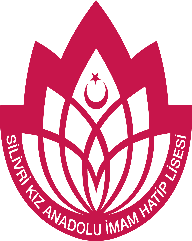 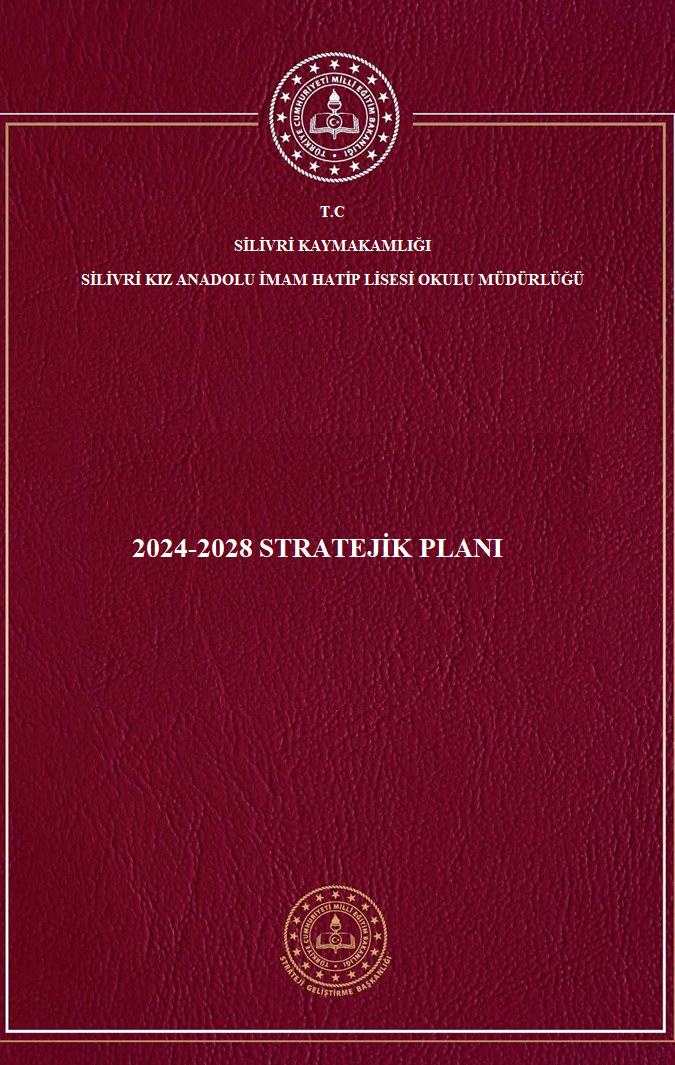 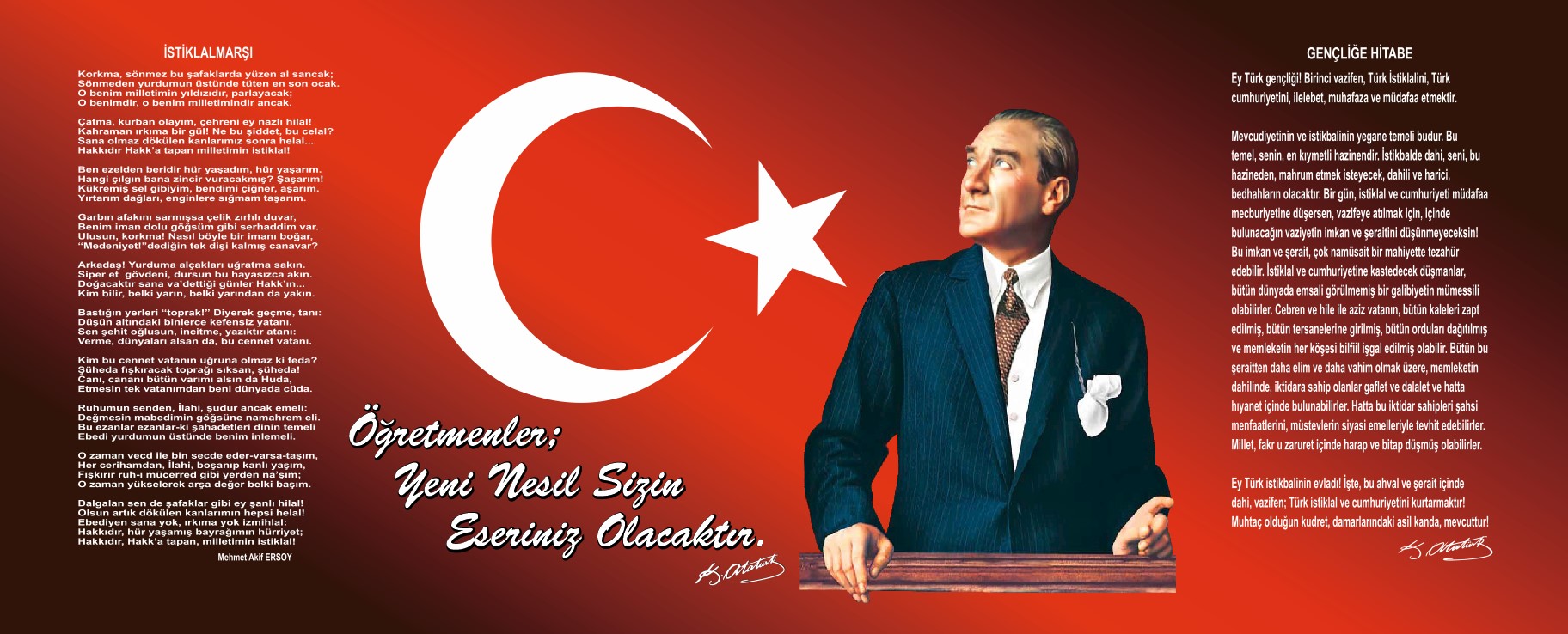 Kurum BilgileriSUNUŞBİLGİYİ EDEP VE TERBİYE SAHİBİ BİREYLER YETİŞTİRMEK ÜZERE İNŞA EDİYORUZ          Bilim ve teknolojinin baş döndürücü bir hızla ilerlediği günümüzde var olabilmeyi aşıp güçlü bir şekilde kalabilmek, geleceğin inşasında söz sahibi olmak için ‘bilgiyi takip eden’ değil, ‘bilgiyi üreten’ aynı zamanda edep, terbiye toplumsal değerlerle birlikte maneviyatı güçlü bireyleri topluma kazandırmak gerekmektedir. Bu hedeflere ulaşabilmek içinde uzun süreli stratejik planlama gerekmektedir.          Bu nedenle Silivri Kız Anadolu İmam Hatip Fen ve Sosyal Bilimler Lisesi olarak 2024-2028 yılları arasında hedeflerimizi belirledik ve bu hedeflere ulaşmak için bütün gücümüzle çalışacağız.          Değerlerimiz doğrultusunda ahlak sahibi, dininin tüm gereklerini bilen, dürüst, tarafsız, adil, sevgi dolu, iletişime açık, çözüm üreten, yenilikçi, önce insan anlayışına sahip bireyler yetiştirmek bizim temel hedefimizdir.          Stratejik planımız, güçlü yönlerimizi öne çıkaran ve geliştiren, yeni ilişki ağları oluşturan, nitelikli eğitim ve araştırma programlarımızı disiplinler arası anlamda bir araya getiren bir çerçevedir. Okulumuzun akademik ve sosyal alandaki başarıları üzerine inşa edilmiş olan bu plan, sorumluluklarımızı yerine getirmede kaynaklarımızın daha etkili kullanılmasına imkân sağlamaktadır. Vizyonumuz yönünde daha yoğun iş birlikleri oluşturmayı ve paydaşlarımızdan daha çok destek sağlamayı hedefleyen bu plan, okulumuzu daha ileriye götürmek için verdiğimiz ve vereceğimiz çabaların yol haritası olacaktır. Geniş katılımla oluşturulmuş bu planda emeği geçen bütün paydaşlarımıza teşekkür borçluyuz.                       BİLAL EREL                      Okul MüdürüİÇİNDEKİLERİçindekiler bölümü hazırlanırken ve planın sayfa tasarımı yapılırken aşağıda verilen sıralama dikkate alınmalıdır.GİRİŞ VE STRATEJİK PLANIN HAZIRLIK SÜRECİStrateji Geliştirme Kurulu ve Stratejik Plan EkibiPlanlama Süreci         DURUM ANALİZİKurumsal TarihçeUygulanmakta Olan Planın DeğerlendirilmesiMevzuat AnaliziÜst Politika Belgelerinin AnaliziFaaliyet Alanları ile Ürün ve Hizmetlerin BelirlenmesiPaydaş AnaliziKuruluş İçi AnalizTeşkilat YapısıTeknolojik DüzeyMali Kaynaklar        Dış Çevre Analizi (Politik, Ekonomik, Sosyal, Teknolojik, Yasal ve Çevresel Çevre Analizi -PESTLE)               2.9        Güçlü ve Zayıf Yönler ile Fırsatlar ve Tehditler (GZFT) Analizi  2.10       Tespit ve İhtiyaçların BelirlenmesiGELECEĞE BAKIŞMisyonVizyonTemel DeğerlerAMAÇ, HEDEF VE STRATEJİLERİN BELİRLENMESİAmaçlarHedeflerPerformans GöstergeleriStratejilerin BelirlenmesiMaliyetlendirmeİZLEME VE DEĞERLENDİRMETablo/Şekil/Grafikler/Ekler1.GİRİŞ VE STRATEJİK PLANIN HAZIRLIK SÜRECİ1.1.Strateji Geliştirme Kurulu ve Stratejik Plan Ekibi1.1.2.Planlama Süreci:Stratejik Planlama Üst Kurulu stratejik planlama çalışmalarının her aşamamızda destekleri ile Stratejik Plan Hazırlama Koordinasyon Ekibinin çalışmalarına pozitif katkı sunmuştur.  Stratejik Plan Hazırlama Koordinasyon Ekibi kurulurken üyelerin daha önce okul veya ilçe milli eğitim müdürlüğü (MEM) düzeyinde stratejik plan çalışmalarında bulunmuş ve bakanlığımızın düzenlediği Toplam Kalite Yönetimi (TKY) ya da Stratejik Yönetim ve Planlama Seminerlerinden birisini almış olmasına özen gösterilmiştir. Silivri Kız Anadolu İmam Hatip Lisesi Müdürlüğü 2024/2028 Stratejik Planı hazırlanırken katılımcı bir anlayış benimsenmiştir. Bu anlayışla birlikte okul/kurum yöneticileriyle toplantılar yapılmış, mevcut durum analizi ve strateji belirlenmesi aşamalarında okulumuzun tüm çalışanlarıyla görüşülmüş; karşılıklı fikir ve bilgi alışverişinde bulunulmuştur.                Dış paydaşlarımızın da katkısını alabilmek adına ilçemizdeki üniversite ve STK temsilcileriyle görüşmeler yapılmış ve kurumumuza       dışarıdan bakanların gözüyle bir durum fotoğrafı çekilmiştir.2.DURUM ANALİZİStratejik Planlama Üst Kurulu stratejik planlama çalışmalarının her aşamamızda destekleri ile Stratejik Plan Hazırlama Koordinasyon Ekibinin çalışmalarına pozitif katkı sunmuştur.  Stratejik Plan Hazırlama Koordinasyon Ekibi kurulurken üyelerin daha önce okul veya ilçe milli eğitim müdürlüğü (MEM) düzeyinde stratejik plan çalışmalarında bulunmuş ve bakanlığımızın düzenlediği Toplam Kalite Yönetimi (TKY) ya da Stratejik Yönetim ve Planlama Seminerlerinden birisini almış olmasına özen gösterilmiştir. Silivri Kız Anadolu İmam Hatip Lisesi Müdürlüğü 2024/2028 Stratejik Planı hazırlanırken katılımcı bir anlayış benimsenmiştir. Bu anlayışla birlikte okul/kurum yöneticileriyle toplantılar yapılmış, mevcut durum analizi ve strateji belirlenmesi aşamalarında okulumuzun tüm çalışanlarıyla görüşülmüş; karşılıklı fikir ve bilgi alışverişinde bulunulmuştur.                Dış paydaşlarımızın da katkısını alabilmek adına ilçemizdeki üniversite ve STK temsilcileriyle görüşmeler yapılmış ve kurumumuza       dışarıdan bakanların gözüyle bir durum fotoğrafı çekilmiştir.    Durum analizi bölümünde okulumuzun mevcut durumu ortaya konularak neredeyiz sorusuna yanıt bulunmaya çalışılmıştır. Bu kapsamda okulumuzun kısa tanıtımı, okul künyesi ve temel istatistikleri, paydaş analizi ve görüşleri ile okulumuzun Güçlü Zayıf Fırsat ve Tehditlerinin (GZFT) ele alındığı analize yer verilmiştir.2.1.Kurumsal TarihçeOkulumuz; Din Öğretimi Genel Müdürlüğü tarafından 2016-2017 Eğitim Öğretim yılında açılmıştır. 2018 Mayıs ayında Fen ve Sosyal Bilimler Proje okulu olarak statü değişimine uğramıştır.                  Okulumuz, 2018/2019 yılından itibaren ülkemizin her köşesinden merkezi sınavla gelen başarılı öğrencileri bünyesinde toplayan bir proje okuludur. Öğrencilerimiz okulda aldıkları kaliteli eğitim öğretimin yanı sıra yatılı eğitimin getirdiği olgunluğu da kazanarak donanımlı bireyler olarak topluma kazandırılmaktadır.                  Okulumuzun bünyesinde 2018-2019 yılından itibaren Kız İmam Hatip Ortaokulu,2019-2020 yılından itibaren Anasınıfı açılmıştır. Kız İmam Hatip Ortaokulumuza öğrenci kabulü çoktan seçmeli sınav ile yapılmakta olup Yoğunlaştırılmış Yabancı Dil (İngilizce) programı uygulanmaktadır.          2018-2019 Öğretim yılından itibaren BESADER ve Din Öğretimi Genel Müdürlüğü arasında yapılan protokole istinaden Uluslararası öğrenci kabulüne başlanmış olup 2021-2022 yılından itibaren Uluslararası Sınıfları olan sınıflarımız da eğitim öğretim faaliyetlerini sürdürmektedir. Bu sınıflarımızda başlangıçta sadece Arnavutluk Cumhuriyetinden gelen öğrenciler bulunurken şimdi Endonezya , Etiyopya , Gambiya , Rusya Fedarasyonu gibi pek çok ülkeden öğrencimiz bulunmaktadır. Bu öğrenciler okul Pansiyonumuzda barınmakta iaşeleri Milli Eğitim Bakanlığınca sağlanmaktadır. Mezun olan öğrencilerimizin birçoğu YÖS sınavlarına katılarak ülkemizde bulunan üniversitelere yerleşerek eğitim hayatlarına devam etmektedirler.                 2021-2022 Öğretim yılından itibaren Silivri İlçe Müftülüğü ile yapılan protokol çerçevesinde 5.sınıf Hafızlığa Hazırlık Uygulaması başlatılmış olup her yıl yapılan yazılı ve mülakat sınavlarından sonra Hafızlık Sınıfımıza öğrenci kabulü yapılmaktadır.2.2.Uygulanmakta Olan Stratejik Planın Değerlendirilmesi2019-2023 Stratejik Planı; toplam 3 amaç ve 7 hedeften oluşmaktadır. Planda bulunan hedefleri gerçekleştirmek için belirlenen strateji ve tedbirlerin tamamına yakını uygulanmıştır. Plan dönemi tamamlanmamış olmasına rağmen performans göstergelerinin büyük çoğunluğunda belirlenen hedeflere makul düzeyde ulaşılmıştır. Ulaşılamayan hedeflere neden ulaşılamadığıyla ilgili sorunlar tespit edilerek gelecek stratejik planda gerekli tedbirlerin alınması ve stratejilerin geliştirilmesi hedeflenmektedir. Millî Eğitim Bakanlığı 2022/21 sayılı Genelgesi ile 2024-2028 Stratejik Plan Hazırlık Çalışmaları duyurulmuş, 2024-2028 Stratejik Plan Hazırlık Çalışmaları başlamıştır. 2019-2023 Stratejik Planında; Amaç 1 olarak belirlenen “Kayıt bölgemizde yer alan bütün ortaöğretim  kademesindeki öğrencilerin okullaşma oranlarını artıran, uyum ve devamsızlık sorunlarını gideren, onlara katılım ve tamamlama imkânı sunan etkin bir eğitim ve öğretime erişim süreci hâkim kılınacaktır” amacı içeriğinde yer alan 5 performans göstergesi incelendiğinde belirlenen hedeflere makul düzeyde ulaşılmış olduğu tespit edilmiştir. 2019-2023 Stratejik Planında; Amaç 2 olarak belirlenen “Öğrencilerimizin gelişen dünyaya uyum sağlayacak şekilde bilişsel, duyuşsal ve fiziksel bakımdan donanımlı bireyler olabilmesi için eğitim ve öğretimde kalite artırılacaktır.” amacı içeriğinde yer alan 10 performans göstergesi incelendiğinde belirlenen hedeflere makul düzeyde ulaşılmış olduğu tespit edilmiştir.2019-2023 Stratejik Planında; Amaç 3 olarak belirlenen “Okulumuzun beşeri, mali, fiziki ve teknolojik unsurları ile yönetim ve organizasyonu, eğitim ve öğretimin niteliğini ve eğitime erişimi yükseltecek biçimde geliştirilecektir.” amacı içeriğinde yer alan 18 performans göstergesi incelendiğinde belirlenen hedeflere makul düzeyde ulaşılmış olduğu tespit edilmiştir.2.3. Mevzuat AnaliziT.C. kanunları doğrultusunda çalışmalar yapan Müdürlüğümüz, Millî Eğitim Bakanlığının taşradaki görevlerini ve diğer devlet politikalarını yürüten kamu kurumlarından biridir. Müdürlüğümüz Kanun, Kanun Hükmünde Kararname, Tüzük, Yönetmelik, Yönerge, Genelge ve Emirler doğrultusunda Millî Eğitim Temel İlkelerine göre yerine getirmektedir. Müdürlüğümüzün kendisine bağlı birimleri izleme, değerlendirme ve geliştirme gibi sorumlulukları İl ve İlçe Millî Eğitim Müdürlükleri Yönetmeliği’nde tanımlanmıştır. Gerekli çalışmalar bu doğrultuda yürütülmektedir.Millî Eğitim Müdürlüklerinin görev, yetki ve sorumluluklarını düzenleyen çok sayıda kanun ve yönetmelik bulunmaktadır. Bunlardan;1739 sayılı Millî Eğitim Temel Kanunu,5018 sayılı Kamu Mali Yönetimi ve Kontrol Kanunu,652 sayılı Millî Eğitim Bakanlığının Teşkilat ve Görevleri Hakkında Kanun Hükmünde Kararname,Öğretmenlik Meslek Kanunu,Aday Öğretmenlik ve Öğretmenlik Kariyer Basamakları Yönetmeliği,Millî Eğitim Bakanlığı İl ve İlçe Millî Eğitim Müdürlükleri Yönetmeliği, önem taşımaktadır.Müdürlüğümüz yukarıda belirtilen yasal çerçeve ve yönetmelikler doğrultusunda hizmet vermeye devam etmektedir.2.4. Üst Politika Belgelerinin AnaliziMüdürlüğümüz 2024-2028 Stratejik Plan hazırlıkları için güncel Üst Politika Belgelerinin ilgili bölümleri ayrıntılarıyla incelenmiştir. Üst Politika Belgelerinin incelenmesi sonucunda tespit edilen ilgili politikalar ve hedefler, idaremize verilmiş olan görevlere göre analiz edilmiştir. Böylece Stratejik Plan hazırlıkları kapsamında incelenen Üst Politika Belgelerine Durum Analizi raporunda yer verilmiştir. İstanbul İl Millî Eğitim Müdürlüğü 2024-2028 Stratejik Planının Stratejik Amaç, Hedef, Performans Göstergeleri ve Stratejileri hazırlanırken yukarıda sözü edilen Üst Politika Belgelerinden yararlanılmıştır. Üst Politika Belgelerinde yer almayan ancak Müdürlüğümüzün Durum Analizi kapsamında önceliklendirdiği alanlara ise Geleceğe Bakış bölümünde yer verilmiştir. Üst Politika Belgeleri, Temel Üst Politika Belgeleri ile Diğer Üst Politika Belgeleri olmak üzere iki bölümde analiz edilmiştir. Üst Politika Belgeleri ile Stratejik Plan ilişkisinin kurulması amacıyla Üst Politika Belgeleri Analiz Tablosu aşağıda yer alan Üst Politika Belgeleri Tablosuna göre oluşturulmuştur.Tablo-3 Üst Politika Belgeleri Tablosu2.5. Faaliyet Alanları ile Ürün ve Hizmetlerin Belirlenmesi2024–2028 Stratejik Plan hazırlık sürecinde Müdürlüğümüzün faaliyet alanları ve hizmetlerinin belirlenmesine yönelik çalışmalar yapılmıştır. Bu kapsamda hizmet birimlerinin yasal yükümlülükleri, standart dosya planı, Üst Politika Belgeleri, yürürlükteki uygulanan sistem ve Kamu Hizmet Envanteri incelenerek Müdürlüğümüzün hizmetleri tespit edilmiştir. Faaliyet alanları ile ürün ve hizmetler aşağıdaki tabloda ana başlıklar hâlinde verilmiştir.Tablo-4 Faaliyet Alanları İle Ürün ve Hizmetler Tablosu2.6. Paydaş Analizi 	Kurumumuzun temel paydaşları öğrenci, veli ve öğretmen olmakla birlikte eğitimin dışsal etkisi nedeniyle okul çevresinde etkileşim içinde olunan geniş bir paydaş kitlesi bulunmaktadır. Paydaşlarımızın görüşleri anket, toplantı, dilek ve istek kutuları, elektronik ortamda iletilen önerilerde dâhil olmak üzere çeşitli yöntemlerle sürekli olarak alınmaktadır.Paydaş anketlerine ilişkin ortaya çıkan temel sonuçlara altta yer verilmiştir. ÖĞRENCİ ANKETİ SONUÇLARI:Olumlu (Başarılı) yönlerimiz: Öğretmenlerimle ihtiyaç duyduğumda rahatlıkla görüşebilirim. (%66) Okulda kendimi güvende hissediyorum.(%77) Öğretmenler yeniliğe açık olarak derslerin işlenişinde çeşitli yöntemler kullanmaktadır.(%56) Okulun rehberlik servisinden yeterince yararlanabiliyorum.(%50) Derslerde konuya göre uygun araç gereçler kullanılmaktadır. (%61) Teneffüslerde ihtiyaçlarımı giderebiliyorum.(%54) Okulun binası ve diğer fiziki mekânlar yeterlidir.(%52)Olumsuz (Başarısız ) yönlerimiz: Okul müdürü ile ihtiyaç duyduğumda rahatlıkla konuşamıyorum. Okula ilettiğimiz öneri ve isteklerimiz dikkate alın. Okulda öğrencilerle ilgili alınan kararlarda bizlerin görüşleri alınmıyor. Okulun içi ve dışı yeterince temiz değildir. Okul kantininde satılan malzemeler yeterince sağlıklı ve güvenli değildir. Okulumuzda yeterli miktarda sanatsal ve kültürel faaliyetler düzenlenememektedir.ÖĞRETMEN ANKETİ SONUÇLARI:Olumlu (Başarılı) yönlerimiz: Okulumuzda alınan kararlar, çalışanların katılımıyla alınır.(%88)Kurumdaki tüm duyurular çalışanlara zamanında iletilir. (%93) Her türlü ödüllendirmede adil olma, tarafsızlık ve objektiflik esastır. (%95)Kendimi, okulun değerli bir üyesi olarak görürüm. (%84) Çalıştığım okul bana kendimi geliştirme imkânı tanımaktadır. (%70) Okul, teknik araç ve gereç yönünden yeterli donanıma sahiptir. (%76) Okulda çalışanlara yönelik sosyal ve kültürel faaliyetler düzenlenir. (%76) Okulda öğretmenler arasında ayrım yapılmamaktadır. (%88) Okulumuzda yerelde ve toplum üzerinde olumlu etki bırakacak çalışmalar yapmaktadır. (%88)Yöneticilerimiz, yaratıcı ve yenilikçi düşüncelerin üretilmesini teşvik etmektedir. (%94)Yöneticiler, okulun vizyonunu, stratejilerini, iyileştirmeye açık alanlarını vs. çalışanlarla paylaşır. (%88) Okulumuzda sadece öğretmenlerin kullanımına tahsis edilmiş yerler yeterlidir. (%88) Alanıma ilişkin yenilik ve gelişmeleri takip eder ve kendimi güncellerim. (%94)Olumsuz (Başarısız) yönlerimiz: Yapılan anketlerde öğretmenlerin gözünde kayda değer  bir başarısızlık gözlenmemiştir.VELİ ANKETİ SONUÇLARI:	Olumlu (Başarılı) yönlerimiz: İhtiyaç duyduğumda okul çalışanlarıyla rahatlıkla görüşebiliyorum.(%62) Bizi ilgilendiren okul duyurularını zamanında öğreniyorum. (%64) Öğrencimle ilgili konularda okulda rehberlik hizmeti alabiliyorum. (%61) E-Okul Veli Bilgilendirme Sistemi ile okulun internet sayfasını düzenli olarak takip ediyorum. (%63) Çocuğumun okulunu sevdiğini ve öğretmenleriyle iyi anlaştığını düşünüyorum. (%71) Okul her zaman temiz ve bakımlıdır. (%63) Okulun binası ve diğer fiziki mekânlar yeterlidir. (%61)Olumsuz (Başarısız) yönlerimiz: Okula ilettiğim istek ve şikâyetlerim yeteri kadar dikkate alınmıyor. Okulda bizleri ilgilendiren kararlarda görüşlerimiz yeteri kadar dikkate alınmıyor. Okul, teknik araç ve gereç yönünden yeterli donanıma sahip değildir. Okulumuzda yeterli miktarda sanatsal ve kültürel faaliyetler düzenlenmemektedir. (İfade edilen başarısız yönlerimiz, velilere yapılan anketler sonucunda orta düzeyde değerler alarak çıkarılmıştır.)2.7. Kuruluş İçi Analiz2.7.1. Teşkilat Yapısı (İnsan kaynakları)Kuruluş içi analiz; insan kaynaklarının yetkinlik düzeyi, kurum kültürü, teknoloji ve bilişim altyapısı, fiziki ve mali kaynaklara ilişkin analizlerin yapılarak okul/kurumun mevcut kapasitesinin değerlendirilmesine yer verilmiştir.Okulumuz Bina ve AlanlarıOkulumuzun binası ile açık ve kapalı alanlarına ilişkin temel bilgiler altta yer almaktadır.Okul Yerleşkesine İlişkin Bilgiler Sınıf ve Öğrenci BilgileriOkulumuzda yer alan sınıfların öğrenci sayıları alttaki tabloda verilmiştir.2.7.2. Teknolojik DüzeyTeknolojik kaynaklar başta olmak üzere okulumuzda bulunan çalışır durumdaki donanım malzemesine ilişkin bilgiye alttaki tabloda yer verilmiştir.Teknolojik Kaynaklar Tablosu2.7.3. Mali KaynaklarOkulumuzun genel bütçe ödenekleri, okul aile birliği gelirleri ve diğer katkılarda dâhil olmak üzere gelir ve giderlerine ilişkin son iki yıl gerçekleşme bilgileri alttaki tabloda verilmiştir.2.7.4. Mali Tablo 2.7.5.İstatistiki VerilerÖĞRENCİLERE İLİŞKİN GENEL İSTATİSTİKLERDyk Açılan Ders ,Öğrenci Öğretmen Sayıları Kaynaştırma Öğrenci Sayısı : 2.8 Çevre Analizi (PESTLE)Çevre analiziyle okul/kurum üzerinde etkili olan veya olabilecek politik, ekonomik, sosyo-kültürel, teknolojik, yasal çevresel dış etkenlerin tespit edilmesi amaçlanır. Dış çevreyi oluşturan unsurlar (nüfus, demografik yapı, coğrafi alan, kentsel gelişme, sosyokültürel hayat, ekonomik, sosyal, politik, kültürel durum, çevresel, teknolojik ve rekabete yönelik etkenler vb.) okul ve kurumun kontrolü dışındaki koşullara bağlı ve farklı eğilimlere sahiptir. Bu unsurlar doğrudan veya dolaylı olarak okul/kurumun faaliyet alanlarını etkilemektedir.Tablo 20. PESTLE Analiz Tablosu2.9. GZFT Analizi	Okulumuzun bütün bölümleri ile kök sorun analizi ve beyin fırtınası yönteminden yararlanılarak güçlü ve zayıf yönleriyle fırsat ve tehditleri belirlemeye yönelik GZTF çalışmaları yapılmıştır. Bunun yanında dış paydaşlarla yapılan görüşmeler, personel anketleri ve öz değerlendirme sonuçları birleştirilerek GZFT analizleri tamamlanmıştır.2.9.1. Güçlü ve Zayıf YönlerZayıf Yönler               2.9.2 Fırsatlar ve TehditlerFırsatlarTehditler2.10. Tespit ve İhtiyaçların Belirlenmesi3.GELECEĞE BAKIŞOkul Müdürlüğümüzün misyon, vizyon, temel ilke ve değerlerinin oluşturulması kapsamında öğretmenlerimiz, öğrencilerimiz, velilerimiz, çalışanlarımız ve diğer paydaşlarımızdan alınan görüşler, sonucunda stratejik plan hazırlama ekibi tarafından oluşturulan misyon, vizyon, temel değerler; okulumuz üst kurulana sunulmuş ve üst kurul tarafından onaylanmıştır.          3.1.Misyon“Neden varız?”:          Biz öğrencilerimizi geleceğe dair onları bilgili, kültürlü, başarılı, ahlaklı, kendine güvenen kişiler olarak yetiştirmek, 21. yüzyılda gelişen ihtiyaçlara cevap verecek bireyler olarak hayata hazırlamak, insana değer veren, problemlere çözüm üretebilen milli ve manevi değerlerini koruyan ve geliştiren kişilikli insanlar olarak yetiştirebilmek için varız. Öğrencilerimizin öğrenmeyi öğrenmesi ilk önceliğimizdir. Hepimiz öğrencilerimizin başarısını artırmak için karşılıklı olarak sorumluluk alırız ve verimli bir şekilde çalışırız. Öğrencilerimize birey olarak saygı duyar, onları koruyup gözetiriz.            3.2.Vizyon                  Okulumuzda öğrenim gören öğrencilerimizin temel ihtiyaçları olan bilgileri onlara verirken velilerimizin de çocuklarına okulda öğrenme için her fırsatın verildiğinden haberdar ve emin olmasını bekliyoruz. Ayrıca öğretmenlerimiz başarının hep birlikte çalışmaktan geçeceğine inanarak birlik içerisinde çalışmalarını ve başarılı olmalarını istiyoruz. Bunlarla birlikte okulun bütün çalışanlarının, birbirini bir aile olarak görmelerini, herkesin üzerine düşen görevlerini özveri ile yapmasını ve başarıya inanmalarını, okulumuzda hem öğretmenler hem de öğrenciler birbirlerinin öğrenmesine ve birbirlerinin gelişmesine yardımcı olmanın önemine inanmalarını istiyoruz.     3.3 Temel Değerler   - Düşünen, sorgulayan, inancını aklıyla bütünleştiren öğrencilerin yetişmesine hizmet edecek yöntemlerin geliştirilmesine çalışırız.   - Din Öğretiminde belletici ve baskı altına alıcı bir yaklaşımı değil, konuları çözümleyici ve yorumlayıcı bir yaklaşımı benimseriz.- Din Öğretiminde dinin bütünleştirici, huzur verici ve barışı sağlayıcı gücünü ortaya çıkarmaya çalışırız- Din öğretiminde şekilcilik ve sloganları değil, ahlaki öğretilerin felsefesini önemseriz.- Din öğretiminde kavram kargaşası ve kavram belirsizliğini giderecek bilimsel çalışmalar üretiriz.- Sağlıklı bir din anlayışının kaliteli bir eğitim-öğretim sürecinden geçtiğine inanırız.- Din öğretiminde sorunlara aceleci çözümlerle yaklaşmamaya çalışırız.- Din öğretiminde oku, düşün ve anla prensibini benimseriz.   - Niteliğin, nicelikten üstün olduğuna inanırız ve enerjimizi olumlu alanlarda ve insanlığa hizmet için harcarız.- Din öğretiminde, yönetici-öğretmen-öğrenci-veli (aile) ilişkisinde güven ortamı yaratırız.4.AMAÇ, HEDEF VE PERFORMANS GÖSTERGESİ İLE STRATEJİLERİN BELİRLENMESİ 	(4.1. Amaçlar, 4.2. Hedefler, 4.3 Performans Göstergeleri,4.4 Stratejilerin Belirlenmesi)Tema 1 Eğitim Öğretime Erişim ve Katılım4.5.Maliyetlendirme5.İZLEME VE DEĞERLENDİRMEOkulumuz 2024-2028 Stratejik Planı İzleme ve Değerlendirme Modeli’nin çerçevesini; Performans göstergeleri ve stratejiler bazında gerçekleşme durumlarının belirlenmesi, Performans göstergelerinin gerçekleşme durumlarının hedeflerle kıyaslanması, Stratejiler kapsamında yürütülen faaliyetlerin Müdürlük faaliyet alanlarına dağılımının belirlenmesi, Sonuçların raporlanması ve paydaşlarla paylaşımı, Hedeflerden sapmaların nedenlerinin araştırılması, Alternatiflerin ve çözüm önerilerinin geliştirilmesi süreçleri oluşturmaktadır. İzleme ve Değerlendirme Sürecinin İşleyişi 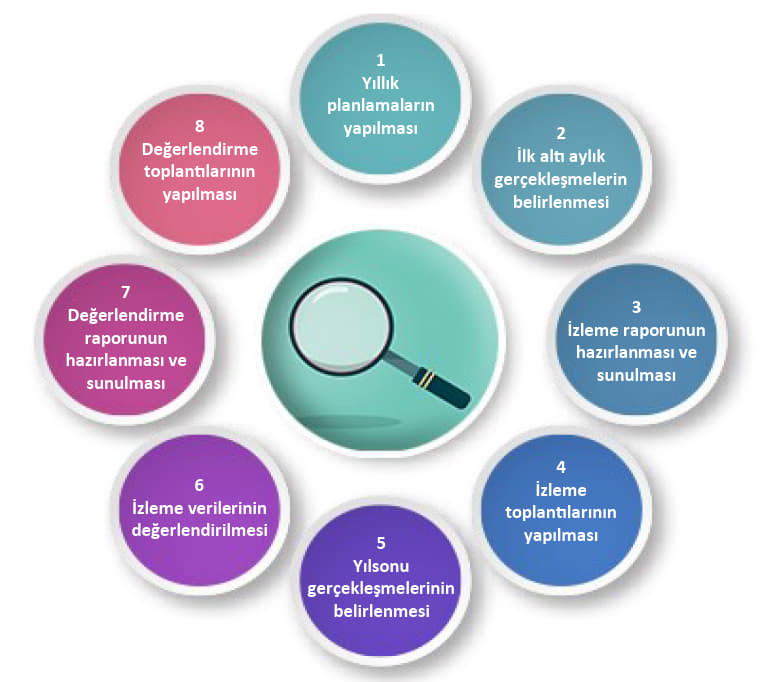 Şekil-4 İzleme ve Değerlendirme Süreciİzleme ve değerlendirme sürecinin işleyişi ana hatları ile yukarıdaki şekilde özetlenmiştir.Okulumuz Stratejik Planı izleme ve değerlendirme çalışmalarında 5 yıllık Stratejik Planın izlenmesi ve 1 yıllık gelişim planının izlenmesi olarak ikili bir ayrıma gidilecektir. Stratejik planın izlenmesinde 6 aylık dönemlerde izleme yapılacak denetim birimleri, il ve ilçe millî eğitim müdürlüğü ve Bakanlık denetim ve kontrollerine hazır halde tutulacaktır.Yıllık planın uygulanmasında yürütme ekipleri ve eylem sorumlularıyla aylık ilerleme toplantıları yapılacaktır. Toplantıda bir önceki ayda yapılanlar ve bir sonraki ayda yapılacaklar görüşülüp karara bağlanacaktır.İli:  İstanbulİli:  İstanbulİli:  İstanbulİli:  İstanbulİlçesi: Silivriİlçesi: Silivriİlçesi: Silivriİlçesi: SilivriAdres: Yeni Mahalle Abdülhalik Renda Sokak No:36 Silivri/ İstanbulYeni Mahalle Abdülhalik Renda Sokak No:36 Silivri/ İstanbulYeni Mahalle Abdülhalik Renda Sokak No:36 Silivri/ İstanbulCoğrafi Konum (link):Coğrafi Konum (link):https://www.google.com/maps/place//@41.0877952,28.2492928,14z/data=!3m1!4b1?entry=ttuhttps://www.google.com/maps/place//@41.0877952,28.2492928,14z/data=!3m1!4b1?entry=ttuTelefon Numarası: 0212 727 00 090212 727 00 090212 727 00 09Faks Numarası:Faks Numarası:--e- Posta Adresi:761649@meb.k12.tr761649@meb.k12.tr761649@meb.k12.trWeb sayfası adresi:Web sayfası adresi:https://silivrikzaihl.meb.k12.tr/https://silivrikzaihl.meb.k12.tr/Kurum Kodu:761649761649761649Öğretim Şekli:Öğretim Şekli:Tam GünTam GünOkulun Hizmete Giriş Tarihi :  2016Okulun Hizmete Giriş Tarihi :  2016Okulun Hizmete Giriş Tarihi :  2016Okulun Hizmete Giriş Tarihi :  2016Toplam Çalışan SayısıToplam Çalışan Sayısı4949Öğrenci Sayısı:Kız391391Öğretmen SayısıKadın2727Öğrenci Sayısı:Erkek2222Öğretmen SayısıErkek1616Öğrenci Sayısı:Toplam413413Öğretmen SayısıToplam4343Derslik Başına Düşen Öğrenci SayısıDerslik Başına Düşen Öğrenci SayısıDerslik Başına Düşen Öğrenci Sayısı 17,2Şube Başına Düşen Öğrenci SayısıŞube Başına Düşen Öğrenci SayısıŞube Başına Düşen Öğrenci Sayısı20,65Öğretmen Başına Düşen Öğrenci SayısıÖğretmen Başına Düşen Öğrenci SayısıÖğretmen Başına Düşen Öğrenci Sayısı11,16Şube Başına 30’dan Fazla Öğrencisi Olan Şube SayısıŞube Başına 30’dan Fazla Öğrencisi Olan Şube SayısıŞube Başına 30’dan Fazla Öğrencisi Olan Şube Sayısı0Strateji Geliştirme Kurulu BilgileriStrateji Geliştirme Kurulu BilgileriStratejik Plan Ekibi BilgileriStratejik Plan Ekibi BilgileriAdı SoyadıÜnvanıAdı SoyadıÜnvanıBİLAL ERELMüdürMUAMMER ŞAHİNMüdür Yrd.HAKAN AKÇAÇAKIRMüdür baş Yard.SÜMEYYE ÇÖMLEKÇİMüdür Yrd.ZEHRA CEYDA ÜLKERMüdür Yrd.ÖMER ERCEVAHİRÖğretmenİDRİS KÖROĞLUÖğretmenSERGEN ARSLANÖğretmenSERKAN AKSANÖğretmenMUHARREM HARMANLIÖğretmenSEMA GÖKÇENOAB BaşkanıMİNE ŞAHİNÖğretmenFEVZİYE GÜNBAY ÖZBEKÖğretmenYasal YükümlülükDayanakTespitlerİhtiyaçlarÖğrencileri, çeşitli program ve okullarla ilgi, istidat ve kabiliyetleri ölçüsünde ve doğrultusunda yükseköğretime veya hem mesleğe hem de yükseköğretime veya hayata ve iş alanlarına hazırlamak,bu görevler yerine getirilirkenöğrencilerin istekleri ve kabiliyetleri iletoplum ihtiyaçları arasında dengesağlamak1739 SayılıMillî Eğitim Temel Kanunu28. madde,2. bendi- Ortaöğretim rehberlik servislerindegörevli öğretmenlerin sayısının vekonuyla ilgili hizmet içi eğitimprogramları yetersizdir.- 12. sınıf öğrencilerinin bir üstprograma yerleşmesi ve bu konudarehberliklerin nasıl yapılacağı ile ilgilimevzuat düzenlemesi yetersizdir.12. sınıf öğrencilerinin yükseköğretimprogramlarına yerleşmeleri ve meslekseçmeleri konusuna özel olarakrehberlik öğretmenlerine yönelikhizmet içi eğitim programlarınındüzenlenmesi- Görev önceliği 12. sınıf öğrencileriolan ve bu konuda hizmet içi eğitimalmış rehber öğretmen ihtiyacıOkul öncesi, ilk ve orta öğretim çağındaki öğrencileri bedenî, zihnî, ahlaki, manevî, sosyal ve kültürel nitelikler yönünden geliştiren ve insan haklarına dayalı toplum yapısının ve küresel düzeyde rekabet gücüne sahip ekonomik sistemin gerektirdiği bilgi ve becerilerle donatarak geleceğe hazırlayan,  öğretmen ve öğrencilerin eğitim ve öğretim hizmetlerini bu çerçevede yürütmek ve denetlemek.1739 SayılıMillî Eğitim Temel Kanunu23. madde- Sosyal medya, televizyon ve ekran bağımlığının eğitim öğretim süreçlerine olumsuz etkisi görülmektedir.- Öğrencilerin bedeni, zihni, ahlaki ve manevi nitelikler yönünden olumsuz etkileri gözlenmektedir..- Sosyal medya, televizyon ve ekran bağımlığının olumsuz etkilerini olumlu şekilde düzeltecek süreçlerin planlanması- Seçmeli derslerin İnsan, Toplum ve Bilim, Din, Ahlak ve Değer, Kültür, Spor, Sanat becerilerinin tüm öğrencilere aktarılması ve yürütülmesiKalkınma planları, Cumhurbaşkanıtarafından belirlenen politikalar,programlar, ilgili mevzuat vebenimsedikleri temel ilkelerçerçevesinde geleceğe ilişkin misyon vevizyonlarını oluşturmak, stratejikamaçlar ve ölçülebilir hedeflersaptamak, performanslarını öncedenbelirlenmiş olan göstergelerdoğrultusunda ölçmek ve bu sürecinizleme ve değerlendirmesini yapmakamacıyla katılımcı yöntemlerle stratejikplan hazırlamak5018 sayılı Kamu Mali Yönetimi veKontrol Kanunu9. madde- Müdürlüğümüzce 5 yılda bir Stratejik Plan ve bu doğrultuda her yıl performans göstergeleri takip edilmektedir.- İlçe Millî Eğitim Müdürlüklerimizleokul ve kurumlarımızın stratejik planhazırlık çalışmalarında rehberlikfaaliyetleri yürütülmektedir.- İlçe Millî Eğitim MüdürlüklerindeStratejik Plan sorumlularının mümkünolabildiğince değiştirilmemesi- Stratejik Plan Ekip üyeleri için Hizmetİçi Eğitim Programlarının daha sıkaralıklarla yapılmasıEğitime ilişkin projeler hazırlamak,uygulamakMilli Eğitim Bakanlığı İl ve İlçe MillîEğitim Müdürlükleri Yönetmeliği18. madde, p bendi-- Proje hazırlama ve yürütme ile ilgilimerkezi ve mahalli eğitimprogramlarının artırılması veyaygınlaştırılması, proje yazma veyürütme eğitimi almış öğretmensayısının artırılması- Proje yazımı konusundaöğretmenlere yönelik teşvik edici veözendirici uygulamalarıngeliştirilmesi, ödüllendirmelerinyapılmasıEğitime ilişkin araştırma, geliştirme,stratejik planlama ve kalite geliştirmefaaliyetleri yürütmekMilli Eğitim Bakanlığı İl ve İlçe MillîEğitim Müdürlükleri Yönetmeliği18. madde,ö bendiÖğretmenlerimiz  için yeterli sıklıkla merkezi düzeyde hizmet içieğitim ihtiyacıÖğretmenlerin meslekî gelişimine yönelik etkinlikler düzenlemekİl ve İlçe MillîEğitim Müdürlükleri Yönetmeliği20. madde, k bendiEğitim kurumlarında eğitim öğretim hizmetlerinin verimliliğinin sağlanması hususunda gerekli tedbirler alınmaktadır.Öğretmenlerin mesleki gelişimlerine yönelik kurum bazlı hizmet içi eğitim planlanmasının yapılmasıÖlçme ve değerlendirme iş ve işlemlerini birimlerle iş birliği içerisinde yürütmek.İl ve İlçe MillîEğitim Müdürlükleri Yönetmeliği19. madde, a bendiEğitim kurumlarında ortak sınavların verimli işlemesinin sağlanması hususunda gerekli tedbirler alınmaktadır.Ölçme ve değerlendirme iş ve işlemlerinin kalitesini artırmak amacıyla eğitimler düzenlemekTemel Üst Politika BelgeleriDiğer Üst Politika Belgeleri12. Kalkınma PlanıDiğer Kamu Kurum ve Kuruluşlarının Stratejik Planları2022-2024 Orta Vadeli ProgramMesleki Eğitim Kurulu KararlarıOrta Vadeli Mali PlanlarTürkiye Yeterlilikler Çerçevesi2024 Yılı Cumhurbaşkanlığı Yıllık ProgramıUlusal ve Uluslararası Kuruluşların Eğitim ve Türkiye ile İlgili RaporlarıCumhurbaşkanlığı İcraat Programlarıİstanbul Valiliği Onaylı İlgili RaporlarıMEB 2024-2028 Stratejik Planı2024-2028 İstanbul Bölge Planı20. Millî Eğitim Şurası KararlarıAvrupa Birliği 2030 Dijital PusulasıMillî Eğitim Kalite ÇerçevesiAvrupa Birliği Müktesebatı ve Ülke RaporlarıFaaliyet AlanıÜrün/HizmetlerÖğretim-eğitim faaliyetleriÖğrenci İşleri Kayıt-nakil işleri Devam-devamsızlık Sınıf geçmeSınav hizmetleriÖğrenci başarısını artırmaya yönelik faaliyetlerin yürütülmesid. İlçemizde geçici koruma altında bulunan yabancı uyruklu bireylerin eğitim ve öğretime erişim imkânlarının artırılmasıe. Öğretim programları, müfredat ve haftalık ders çizelgelerinin uygulanmasıf. Eğitime ilişkin projelerin geliştirilmesi, iyi örneklerin yaygınlaştırılmasıg. İlçemizde eğitimin paydaşlarıyla kurumsal iş birliklerinin yapılması, eğitim ve öğretimin niteliğinin artırılmasının sağlanmasıh. Eğitsel tanılama ve yönlendirme faaliyetlerinin yürütülmesii. Kişisel, eğitsel ve mesleki rehberlik faaliyetlerinin yürütülmesij. Psikososyal koruma, önleme ve müdahale hizmetlerinin verilmesik. Bakanlığımız tarafından oluşturulan özel ve rehberlik politikalarının uygulanmasıl. Özel politika gerektiren bireylerin eğitim ve öğretimine ilişkin iş ve işlemlerin yürütülmesim. Mesleki ve teknik eğitimin yerel ihtiyaçlara uygunluğunun sağlanması, eğitim-üretim-istihdam ilişkisinin gelişmesine katkıda bulunulmasın. Hayat boyu öğrenme kapsamında eğitim ve öğretim faaliyetlerinin düzenlenmesio. Din öğretimi alanında eğitim öğretimin niteliğinin artırılmasını sağlayacak çalışmaların yapılmasıp. Özel öğretim kurumlarıyla ilgili Bakanlığımızın politika ve stratejilerinin uygulanmasıRehberlik faaliyetleriÖğrencilere rehberlik yapmak Velilere rehberlik etmek Rehberlik faaliyetlerini yürütmekSosyal faaliyetlera. Okuma kültürünün geliştirilmesine yönelik çalışmaların yürütülmesib. Öğrencilere yönelik yerel, ulusal ve uluslararası düzeyde bilimsel, kültürel, sanatsal ve sportif faaliyetlerin düzenlenmesi ve katılımınartırılmasıc. Eğitim ve öğretim faaliyetlerinde bilişim teknolojileri ile bilişim ürünlerinin kullanılmasına yönelik çalışmalar yürütülmesid. Eğitim ve öğretimde teknolojik imkânların etkin ve yaygın biçimde kullanılmasının ve her öğrencinin bilgi teknolojilerinden yararlanmasınınsağlanmasıe. Öğrencilerin okul dışı öğrenme ortamlarından yararlanma oranının artırılmasıf. Öğrencilerin bilimsel, kültürel, sanatsal ve sportif faaliyetlere katılımını teşvik edici çalışmaların yapılması, projeler geliştirilmesiSportif faaliyetler a.Takımsal ve bireysel sportif faaliyetlerin gerçekleştirilmesiKültürel ve sanatsal faaliyetler a. Üniversite gezilerinin planlanması b.Tiyatro müze sergi vb faliyetlerin gerçekleştirilmesiİnsan kaynakları faaliyetleri (mesleki gelişim faaliyetleri, personel etkinlikleri…). İnsan kaynaklarıyla ilgili kısa, orta ve uzun vadeli planlamalar yapılmasıb. Norm kadro iş ve işlemlerinin yürütülmesic. Özlük ve emeklilik iş ve işlemlerinin yürütülmesid. Disiplin ve ödül işlemlerinin uygulamalarının yapılmasıe. Güvenlik soruşturması ve arşiv araştırması işlemlerinin yürütülmesif. Yöneticilik formasyonunun gelişmesini sağlayıcı faaliyetlerin yürütülmesig. Öğretmenlerin ve okul/kurum yöneticilerinin mesleki gelişimlerine yönelik yıllık mahalli hizmet içi eğitim faaliyetlerinin planlanması vemahalli hizmet içi eğitim faaliyetlerine ilişkin tüm iş ve işlemlerin yapılmasıh. Eğitim ve öğretim hizmetleri sınıfı dışındaki personel için eğitim planının hazırlanması, uygulanması ve değerlendirilmesii. Yöneticilerin, öğretmenlerin ve diğer personelin atama, yer değiştirme, askerlik, alan değişikliği ve benzeri iş ve işlemlerinin yürütülmesij. Personelin pasaport ve yurt dışı iş ve işlemlerinin yürütülmesik. Sendika ve konfederasyonların il temsilcilikleriyle iletişimin sağlanmasıl. Kamu Görevlileri Sendikaları ve Toplu Sözleşme Kanunu kapsamındaki görevlerin yürütülmesim. Soruşturma, disiplin ve inceleme raporlarıyla ilgili iş ve işlemlerin yürütülmesin. Adlî ve idarî makamlardan gelen ön inceleme iş ve işlemlerinin yürütülmesiOkul aile birliği faaliyetleriOkul ile veli arasında işbirliği kurulmasının sağlanmasıÖğrencilere yönelik faaliyetlerSosyal ve kültürel faaliyetler ile gelişimlerinin sağlanmasıÖlçme değerlendirme faaliyetleri11 ve 12. Sınıflara yönelik belirli periyotlarla deneme sınavlarının yapılmasıSene başında planlanan akademik takvimdeki sınav planlarının uygulanmasıÖğrenme ortamlarına yönelik faaliyetlerMüdürlüğümüz birimleri ile Müdürlüğümüze bağlı okul/kurumların çalışma ortamının iş sağlığı ve güvenliği ölçütleri ile ihtiyaçlara uygunhâle getirilmesib. Okul ve kurum binaları dâhil, taşınmazlara ilişkin her türlü yapım, bakım ve onarım işlerini ve bunlara ait kontrol, koordinasyon ve mimariproje çalışmalarının yürütülmesic. Müdürlüğümüz birimleri ile Müdürlüğümüze bağlı okul/kurumların taşınır ve taşınmazlarına ilişkin işlemlerin yürütülmesid. Eğitim ve öğretim ortamlarının standartlarının belirlenmesi, okul binalarının laboratuvar, spor salonu ve yeşil alan vb. gibi imkânlarınınniteliğinin artırılmasıe. Eğitim ortamlarının temizlik ve düzen standartlarının iyileştirilmesif. Eğitim ve öğretim teknolojilerinin öğrenme süreçlerinde etkin kullanılmasına yönelik altyapı çalışmalarının yürütülmesig. Özel okulların arsa tahsisi, teşvik ve vergi muafiyeti ile ilgili iş ve işlemlerinin yürütülmesih. Hizmet alanlarıyla ilgili bilişim teknolojilerine yönelik çalışmaların yürütülmesii. Genel evrak, kozmik büro ve arşiv faaliyetlerinin düzenlenmesi ve yürütülmesij. Sivil savunma ve seferberlik hizmetlerinin planlanması ve yürütülmesik. Ders kitaplarının, kaynak ve yardımcı eğitim dokümanlarının, ders ve laboratuvar araç ve gereçleri ile basılı eğitim malzemelerinin, makine,teçhizat ve donatım ihtiyaçlarının giderilmesi çalışmalarının yürütülmesil. Eğitim faaliyetleri ile ilgili dokümantasyon, yayım ve arşiv hizmetlerinin yürütülmesiUnvan*ErkekKadınToplamOkul Müdürü ve Müdür Yardımcısı325Branş Öğretmeni162743Rehber Öğretmen011İdari Personel000Yardımcı Personel011TYP’li personel044Güvenlik Personeli000Toplam Çalışan Sayıları193554Okul Bölümleri Okul Bölümleri Özel AlanlarVarYokOkul Kat Sayısı5Çok Amaçlı SalonXDerslik Sayısı24Çok Amaçlı SahaXDerslik Alanları (m2)50KütüphaneXKullanılan Derslik Sayısı21Fkb LaboratuvarıXŞube Sayısı21Bilgisayar LaboratuvarıXİdari Odaların Alanı (m2)30İş AtölyesiXÖğretmenler Odası (m2)50Beceri AtölyesiXOkul Oturum Alanı (m2)1326PansiyonXOkul Bahçesi (Açık Alan) (m2)7154Okul Kapalı Alan (m2)6630Sanatsal, bilimsel ve sportif amaçlı toplam alan (m2)150Kantin (m2)100Tuvalet Sayısı25Basketbol Sahası364Pansiyon Öğrenci Kapasitesi100SINIFIKızErkekToplam5-A130135-B270276-A100106-B200207-A200207-C170178-A170178-B170179-A PROJE170179-B PROJE140149-AU ULUSLARARASI90910-A PROJE2602610-B PROJE2302310-AU ULUSLARARASI90911-A PROJE1501511-B PROJE2902911-AU ULUSLARARASI1701712-A PROJE1601612-B PROJE1401412-A DÜZ24024Akıllı Tahta Sayısı28TV Sayısı2Masaüstü Bilgisayar Sayısı6Yazıcı Sayısı6Taşınabilir Bilgisayar Sayısı2Fotokopi Makinası Sayısı2Projeksiyon Sayısı1İnternet Bağlantı HızıFİBERYıllarGelir MiktarıGider Miktarı2022224.267,52190.832,162023224.872,34180.460,08Kaynaklar20242025202620272028Genel Bütçe276.000435,000600,000780,000920,000Okul Aile Birliği224.872,34360,000500,000650,000750,000Kantin51.55075.000100.000130.000170.000YIL/SINIFAnasınıfı5. Sınıflar6. Sınıflar7. Sınıflar8. Sınıflar9. Sınıflar10. Sınıflar11. Sınıflar12. SınıflarTOPLAM2023/20245537374339456063584372022/20234136514237707058804852021/2022333934340678490884692020/202115  343500100107106105502DYK KURS SAYISI8ÖĞRENCİ SAYISI128ÖĞRETMEN SAYISI8Ana Sınıfı5.Sınıf7. Sınıf8.Sınıf2111Öğrenci Sayısı:Kız391391Öğretmen SayısıKadın2727Öğrenci Sayısı:Erkek2222Öğretmen SayısıErkek1616Öğrenci Sayısı:Toplam413413Öğretmen SayısıToplam4343Derslik Başına Düşen Öğrenci SayısıDerslik Başına Düşen Öğrenci SayısıDerslik Başına Düşen Öğrenci Sayısı 17,2Şube Başına Düşen Öğrenci SayısıŞube Başına Düşen Öğrenci SayısıŞube Başına Düşen Öğrenci Sayısı20,65Öğretmen Başına Düşen Öğrenci SayısıÖğretmen Başına Düşen Öğrenci SayısıÖğretmen Başına Düşen Öğrenci Sayısı11,16Şube Başına 30’dan Fazla Öğrencisi Olan Şube SayısıŞube Başına 30’dan Fazla Öğrencisi Olan Şube SayısıŞube Başına 30’dan Fazla Öğrencisi Olan Şube Sayısı0Politik-Yasal etkenlerEkonomik etkenlerKalkınma Planı ve Orta Vadeli Program,Bakanlık, il ve ilçe stratejik planlarının incelenmesi,Yasal yükümlülüklerin belirlenmesi,Oluşturulması gereken kurul ve komisyonlar,Okul/kurum çevresindeki politik durum.Okul/kurumun bulunduğu çevrenin genel gelir durumu,İş kapasitesi,Okul/kurumun gelirini arttırıcı unsurlar,Okul/kurumun giderlerini arttıran unsurlar,Tasarruf sağlama imkânları,İşsizlik durumu,Mal-ürün ve hizmet satın alma imkânları,Kullanılabilir bütçeSosyokültürel etkenlerTeknolojik etkenlerKariyer beklentileri,Ailelerin ve öğrencilerin bilinçlenmeleri,Aile yapısındaki değişmeler (geniş aileden çekirdek aileye geçiş, erken yaşta evlenme vs.),Nüfus artışı,Göç,Nüfusun yaş gruplarına göre dağılımı,Hayat beklentilerindeki değişimler (Hızlı para kazanma hırsı, lüks yaşama düşkünlük, kırsal alanda kentsel yaşam),Beslenme alışkanlıkları,Değerler, mesleki etik kuralları Doğal afetlerOkul/kurumun teknoloji kullanım durumue- Devlet uygulamaları,Dijital Platformlar üzerinden uzaktan eğitim imkânları,Okul/kurumun sahip olmadığı teknolojik araçlarPersonelin ve öğrencilerin teknoloji kullanım kapasiteleri,Personelin ve öğrencilerin sahip olduğu teknolojik araçlar,Teknoloji alanındaki gelişmelerTeknolojinin eğitimde kullanımıÇevresel EtkenlerÇevresel EtkenlerHava ve su kirlenmesi,Toprak yapısı,Bitki örtüsü,Doğal kaynakların korunması için yapılan çalışmalar,Çevrede yoğunluk gösteren hastalıklar,Doğal afetler (deprem kuşağında bulunma, Covid 19, kene vakaları vb.)Hava ve su kirlenmesi,Toprak yapısı,Bitki örtüsü,Doğal kaynakların korunması için yapılan çalışmalar,Çevrede yoğunluk gösteren hastalıklar,Doğal afetler (deprem kuşağında bulunma, Covid 19, kene vakaları vb.)ÖğrencilerSınıf mevcutlarının az olması.Öğrencilerin sınav puanıyla okula alınmaları.Öğrencilerin okula devamının sağlanması.Disiplinsizlik ve karmaşa bulunmamasıÖğretmen öğrenci ilişkisinin kaliteli olmasıÇalışanlarTeknolojik alt yapıdan öğretmenlerin yararlanma düzeyinin yüksek olması. Genç, dinamik, özverili bir kadronun bulunması. Öğretmenler arasındaki iletişimin iyi ve güçlü olması.Çalışanların alanları ile ilgili yenilikleri takip etmesi ve kendilerini geliştirmesi. Çalışanlarımızın mesai saatlerine dikkat etmeleri, kendilerine verilen görevleri layıkıyla yerine getirmeleriVelilerVelilere duyuruların zamanında yapılmasıVelilerin okula olan güven duygusu. Bazı velilerimizin okul ve öğretmenlerle etkili iletişim hâlinde olmasıFiziki imkanların yeterli olmasıBina ve YerleşkeOkulun müstakil yeni bir bina olması. Öğrenci başına düşen açık alan oranının yeterli olması. Pansiyon bulunmasıDonanımTeknolojik donanımın ve öğretmenlerin teknolojik birikimlerinin yeterli olması. Akıllı tahtaların ve internet bağlantısının bulunmasıBütçeKaynak çeşitliliğinin bulunması.Bireysel düzeyde de olsa fiziki iyileştirmelerde veli desteği alınabilmesiYönetim SüreçleriKodrolu idarecilerin bulunması.Öğretmenler kurulunda alınan kararların herkes tarafından benimsenip uygulanabilmesi. Okul yönetiminin adil olması kurum kültürünün tüm paydaşlarca benimsenmesiİletişim SüreçleriÖğretmen-öğretmen, öğretmen-öğrenci, rehberlik servisi-öğrenci arasındaki iletişimin iyi olmasıÖğrencilerÖğrencilerin taşımalı olması nedeniyle geç kalabilmeleri. Çalışma alışkanlığı ve başarılı olma azminin az olmasıBazı öğrencilerimizin maddi imkânlarının oldukça zayıf olması Teknolojik aletlere olan bağımlılık.VelilerÖğrencilerin ahlaki davranışlarında veli desteği ve sorumluluğunun yetersiz olması Sosyo ekonomilerinin düşük düzeyde olması Bazı velilerimiz eğitim öğretim sürecine dahil olma konusunda çekimserdirBina ve YerleşkePansiyon binasının kapasitesi, öğrenci sayısına nazaran yetersiz kalmakta,Pansiyon binasının sosyal alanları yetersizdir. DonanımBazı branşlarda araç ve gereçlerin yeterli olmaması. İnternetin bazı alanlarda yetersiz kalmasıKapalı spor salonu bulunmaması.BütçeEkonomik kaynak yetersizliği.Sosyal aktiviteler için yeterli kaynak bulunmaması.Veli desteğinin az olması.İletişim SüreçleriVeli için düzenlenen seminer ve eğitimlere katılımın az olmasıPolitikYerel yönetimin eğitim hizmetlerine yönelik duyarlılığıEkonomikIsınma, su, elektrik, temizlik, iletişim ihtiyaçlarının bakanlıkça karşılanması.Yardımseverlerin yanı sıra yeterli bütçenin karşılanıyor olmasıSosyolojikOkulumuzun tarihi ve turistik merkezlere yakın olmasıTeknolojikTeknolojinin eğitim ve öğretim için faydalı olacağının düşünülmesiMevzuat-YasalEğitimde sürekli değişen yönetmeliklerin geliştirilmesiEkolojikKonum itibariyle, kentleşmenin getirdiği, trafik, gürültü, sosyal karmaşa gibi olumsuzluklardan etkilenmemesiPolitikOkulumuza kayıt yaptıran öğrenci sayısının az olduğu ile ilgili düşüncelerEkonomikBazı ailelerin ekonomik durumunun iyi olmaması. Eğitime ayrılan bütçe yetersizliğiSosyolojikGiderek yoğunluk kazanan ekonomik, sosyal ve kültürel tatmin düzeyiTeknolojikTeknolojik alt yapının yetersiz olmasıMevzuat-YasalEğitimle ilgili yönetmeliklerin sık sık değişmesiEkolojikNüfusta artan hareketlilikDurum Analizi AşamalarıTespitlerİhtiyaçlarUygulanmakta Olan Stratejik Planın Değerlendirilmesiİzleme ve değerlendirme çalışmalarında eksikliklersaptanmıştır.İzleme ve değerlendirme için etkin bir sistem kurulmasıPaydaş AnaliziAkademik başarısı yüksek olan öğrenciler tarafından tercih edilmemesiİlçemizde eğitim öğretim veren İlk ve Ortaokullarda okulu tanıtıcı sunumlar yapılmasıOkul İçi AnalizGüçlü internet bağlantısının olmamasıİnternet alt yapısının tüm sınıf ve laboratuvarlarda etkin bir şekilde faal hale getirilmesi.   Amaç 1  A1. Öğrencilerin eğitim ve öğretime etkin katılımlarıyla eğitim öğretim sürecini tamamlamalarını sağlamak  A1. Öğrencilerin eğitim ve öğretime etkin katılımlarıyla eğitim öğretim sürecini tamamlamalarını sağlamak  A1. Öğrencilerin eğitim ve öğretime etkin katılımlarıyla eğitim öğretim sürecini tamamlamalarını sağlamak  A1. Öğrencilerin eğitim ve öğretime etkin katılımlarıyla eğitim öğretim sürecini tamamlamalarını sağlamak  A1. Öğrencilerin eğitim ve öğretime etkin katılımlarıyla eğitim öğretim sürecini tamamlamalarını sağlamak  A1. Öğrencilerin eğitim ve öğretime etkin katılımlarıyla eğitim öğretim sürecini tamamlamalarını sağlamak  A1. Öğrencilerin eğitim ve öğretime etkin katılımlarıyla eğitim öğretim sürecini tamamlamalarını sağlamak  A1. Öğrencilerin eğitim ve öğretime etkin katılımlarıyla eğitim öğretim sürecini tamamlamalarını sağlamak  A1. Öğrencilerin eğitim ve öğretime etkin katılımlarıyla eğitim öğretim sürecini tamamlamalarını sağlamakHedef 1.1H1.1.Öğrencilerin okula erişim, devam ve okulu tamamlama oranları artırılacaktır.H1.1.Öğrencilerin okula erişim, devam ve okulu tamamlama oranları artırılacaktır.H1.1.Öğrencilerin okula erişim, devam ve okulu tamamlama oranları artırılacaktır.H1.1.Öğrencilerin okula erişim, devam ve okulu tamamlama oranları artırılacaktır.H1.1.Öğrencilerin okula erişim, devam ve okulu tamamlama oranları artırılacaktır.H1.1.Öğrencilerin okula erişim, devam ve okulu tamamlama oranları artırılacaktır.H1.1.Öğrencilerin okula erişim, devam ve okulu tamamlama oranları artırılacaktır.H1.1.Öğrencilerin okula erişim, devam ve okulu tamamlama oranları artırılacaktır.H1.1.Öğrencilerin okula erişim, devam ve okulu tamamlama oranları artırılacaktır.Performans GöstergeleriHedefe Etkisi*Başlangç Değeri**1. Yıl2. Yıl3. yıl4. Yıl5. Yılİzleme SıklığıRapor SıklığıPG.1.1.1 Bir eğitim ve öğretim yılında sınıf tekrar eden öğrenci oranı%505432101 yıl1 yılPG.1.1.2Okula kayıt olan öğrencilerin mezun olma oranı%50%90%91%92%93%94%951 yıl 1 yılKoordinatör BirimHedefin gerçekleşmesi ile ilgili tüm faaliyetlerin koordine edilmesinden sorumlu olantek bir birimdir (Okul/kurumun idaresi, rehberlik servisi, zümre başkanları vb. gibi).Hedefin gerçekleşmesi ile ilgili tüm faaliyetlerin koordine edilmesinden sorumlu olantek bir birimdir (Okul/kurumun idaresi, rehberlik servisi, zümre başkanları vb. gibi).Hedefin gerçekleşmesi ile ilgili tüm faaliyetlerin koordine edilmesinden sorumlu olantek bir birimdir (Okul/kurumun idaresi, rehberlik servisi, zümre başkanları vb. gibi).Hedefin gerçekleşmesi ile ilgili tüm faaliyetlerin koordine edilmesinden sorumlu olantek bir birimdir (Okul/kurumun idaresi, rehberlik servisi, zümre başkanları vb. gibi).Hedefin gerçekleşmesi ile ilgili tüm faaliyetlerin koordine edilmesinden sorumlu olantek bir birimdir (Okul/kurumun idaresi, rehberlik servisi, zümre başkanları vb. gibi).Hedefin gerçekleşmesi ile ilgili tüm faaliyetlerin koordine edilmesinden sorumlu olantek bir birimdir (Okul/kurumun idaresi, rehberlik servisi, zümre başkanları vb. gibi).Hedefin gerçekleşmesi ile ilgili tüm faaliyetlerin koordine edilmesinden sorumlu olantek bir birimdir (Okul/kurumun idaresi, rehberlik servisi, zümre başkanları vb. gibi).Hedefin gerçekleşmesi ile ilgili tüm faaliyetlerin koordine edilmesinden sorumlu olantek bir birimdir (Okul/kurumun idaresi, rehberlik servisi, zümre başkanları vb. gibi).Hedefin gerçekleşmesi ile ilgili tüm faaliyetlerin koordine edilmesinden sorumlu olantek bir birimdir (Okul/kurumun idaresi, rehberlik servisi, zümre başkanları vb. gibi).İş birliği Yapılacak BirimlerOkul idaresi, sınıf rehber öğretmenleri ve rehberlik birimiOkul idaresi, sınıf rehber öğretmenleri ve rehberlik birimiOkul idaresi, sınıf rehber öğretmenleri ve rehberlik birimiOkul idaresi, sınıf rehber öğretmenleri ve rehberlik birimiOkul idaresi, sınıf rehber öğretmenleri ve rehberlik birimiOkul idaresi, sınıf rehber öğretmenleri ve rehberlik birimiOkul idaresi, sınıf rehber öğretmenleri ve rehberlik birimiOkul idaresi, sınıf rehber öğretmenleri ve rehberlik birimiOkul idaresi, sınıf rehber öğretmenleri ve rehberlik birimiRisklerAçıköğretim liselerinden mezuniyetin kolaylaştırılmasıVelilerin çocuklarını okutmak istememesiAçıköğretim liselerinden mezuniyetin kolaylaştırılmasıVelilerin çocuklarını okutmak istememesiAçıköğretim liselerinden mezuniyetin kolaylaştırılmasıVelilerin çocuklarını okutmak istememesiAçıköğretim liselerinden mezuniyetin kolaylaştırılmasıVelilerin çocuklarını okutmak istememesiAçıköğretim liselerinden mezuniyetin kolaylaştırılmasıVelilerin çocuklarını okutmak istememesiAçıköğretim liselerinden mezuniyetin kolaylaştırılmasıVelilerin çocuklarını okutmak istememesiAçıköğretim liselerinden mezuniyetin kolaylaştırılmasıVelilerin çocuklarını okutmak istememesiAçıköğretim liselerinden mezuniyetin kolaylaştırılmasıVelilerin çocuklarını okutmak istememesiAçıköğretim liselerinden mezuniyetin kolaylaştırılmasıVelilerin çocuklarını okutmak istememesiStratejilerS1 Sınıf tekrarı nedenleri araştırılarak buna yönelik önleyici tedbirler geliştirilecektir. S2Öğrencilerin örgün eğitimden ayrılma nedenleri araştırılıp okul kaynaklı nedenlerin ortadan kaldırılmasına yönelik tedbirler  alınacaktır. S1 Sınıf tekrarı nedenleri araştırılarak buna yönelik önleyici tedbirler geliştirilecektir. S2Öğrencilerin örgün eğitimden ayrılma nedenleri araştırılıp okul kaynaklı nedenlerin ortadan kaldırılmasına yönelik tedbirler  alınacaktır. S1 Sınıf tekrarı nedenleri araştırılarak buna yönelik önleyici tedbirler geliştirilecektir. S2Öğrencilerin örgün eğitimden ayrılma nedenleri araştırılıp okul kaynaklı nedenlerin ortadan kaldırılmasına yönelik tedbirler  alınacaktır. S1 Sınıf tekrarı nedenleri araştırılarak buna yönelik önleyici tedbirler geliştirilecektir. S2Öğrencilerin örgün eğitimden ayrılma nedenleri araştırılıp okul kaynaklı nedenlerin ortadan kaldırılmasına yönelik tedbirler  alınacaktır. S1 Sınıf tekrarı nedenleri araştırılarak buna yönelik önleyici tedbirler geliştirilecektir. S2Öğrencilerin örgün eğitimden ayrılma nedenleri araştırılıp okul kaynaklı nedenlerin ortadan kaldırılmasına yönelik tedbirler  alınacaktır. S1 Sınıf tekrarı nedenleri araştırılarak buna yönelik önleyici tedbirler geliştirilecektir. S2Öğrencilerin örgün eğitimden ayrılma nedenleri araştırılıp okul kaynaklı nedenlerin ortadan kaldırılmasına yönelik tedbirler  alınacaktır. S1 Sınıf tekrarı nedenleri araştırılarak buna yönelik önleyici tedbirler geliştirilecektir. S2Öğrencilerin örgün eğitimden ayrılma nedenleri araştırılıp okul kaynaklı nedenlerin ortadan kaldırılmasına yönelik tedbirler  alınacaktır. S1 Sınıf tekrarı nedenleri araştırılarak buna yönelik önleyici tedbirler geliştirilecektir. S2Öğrencilerin örgün eğitimden ayrılma nedenleri araştırılıp okul kaynaklı nedenlerin ortadan kaldırılmasına yönelik tedbirler  alınacaktır. S1 Sınıf tekrarı nedenleri araştırılarak buna yönelik önleyici tedbirler geliştirilecektir. S2Öğrencilerin örgün eğitimden ayrılma nedenleri araştırılıp okul kaynaklı nedenlerin ortadan kaldırılmasına yönelik tedbirler  alınacaktır. Maliyet Tahmini5.000,00 Tl5.000,00 Tl5.000,00 Tl5.000,00 Tl5.000,00 Tl5.000,00 Tl5.000,00 Tl5.000,00 Tl5.000,00 TlTespitlerBazı velilerin çocuklarını okula göndermemeye dönük tutumlarıAçıköğretimden de mezun olunabileceği bilgisinin öğrenciler arasında hızla yayılmasıBazı velilerin çocuklarını okula göndermemeye dönük tutumlarıAçıköğretimden de mezun olunabileceği bilgisinin öğrenciler arasında hızla yayılmasıBazı velilerin çocuklarını okula göndermemeye dönük tutumlarıAçıköğretimden de mezun olunabileceği bilgisinin öğrenciler arasında hızla yayılmasıBazı velilerin çocuklarını okula göndermemeye dönük tutumlarıAçıköğretimden de mezun olunabileceği bilgisinin öğrenciler arasında hızla yayılmasıBazı velilerin çocuklarını okula göndermemeye dönük tutumlarıAçıköğretimden de mezun olunabileceği bilgisinin öğrenciler arasında hızla yayılmasıBazı velilerin çocuklarını okula göndermemeye dönük tutumlarıAçıköğretimden de mezun olunabileceği bilgisinin öğrenciler arasında hızla yayılmasıBazı velilerin çocuklarını okula göndermemeye dönük tutumlarıAçıköğretimden de mezun olunabileceği bilgisinin öğrenciler arasında hızla yayılmasıBazı velilerin çocuklarını okula göndermemeye dönük tutumlarıAçıköğretimden de mezun olunabileceği bilgisinin öğrenciler arasında hızla yayılmasıBazı velilerin çocuklarını okula göndermemeye dönük tutumlarıAçıköğretimden de mezun olunabileceği bilgisinin öğrenciler arasında hızla yayılmasıİhtiyaçlarÖğrencilerin okula bağlılıklarının artırılmasıVelileri bilinçlendirecek seminerlerin düzenlenmesiÖğrencilerin okula bağlılıklarının artırılmasıVelileri bilinçlendirecek seminerlerin düzenlenmesiÖğrencilerin okula bağlılıklarının artırılmasıVelileri bilinçlendirecek seminerlerin düzenlenmesiÖğrencilerin okula bağlılıklarının artırılmasıVelileri bilinçlendirecek seminerlerin düzenlenmesiÖğrencilerin okula bağlılıklarının artırılmasıVelileri bilinçlendirecek seminerlerin düzenlenmesiÖğrencilerin okula bağlılıklarının artırılmasıVelileri bilinçlendirecek seminerlerin düzenlenmesiÖğrencilerin okula bağlılıklarının artırılmasıVelileri bilinçlendirecek seminerlerin düzenlenmesiÖğrencilerin okula bağlılıklarının artırılmasıVelileri bilinçlendirecek seminerlerin düzenlenmesiÖğrencilerin okula bağlılıklarının artırılmasıVelileri bilinçlendirecek seminerlerin düzenlenmesi   Amaç 1  A1. Öğrencilerin eğitim ve öğretime etkin katılımlarıyla eğitim öğretim sürecini tamamlamalarını sağlamak  A1. Öğrencilerin eğitim ve öğretime etkin katılımlarıyla eğitim öğretim sürecini tamamlamalarını sağlamak  A1. Öğrencilerin eğitim ve öğretime etkin katılımlarıyla eğitim öğretim sürecini tamamlamalarını sağlamak  A1. Öğrencilerin eğitim ve öğretime etkin katılımlarıyla eğitim öğretim sürecini tamamlamalarını sağlamak  A1. Öğrencilerin eğitim ve öğretime etkin katılımlarıyla eğitim öğretim sürecini tamamlamalarını sağlamak  A1. Öğrencilerin eğitim ve öğretime etkin katılımlarıyla eğitim öğretim sürecini tamamlamalarını sağlamak  A1. Öğrencilerin eğitim ve öğretime etkin katılımlarıyla eğitim öğretim sürecini tamamlamalarını sağlamak  A1. Öğrencilerin eğitim ve öğretime etkin katılımlarıyla eğitim öğretim sürecini tamamlamalarını sağlamak  A1. Öğrencilerin eğitim ve öğretime etkin katılımlarıyla eğitim öğretim sürecini tamamlamalarını sağlamakHedef 1.1H1.2.Öğrencilerin ders dışı etkinliklere katılım oranları artırılacaktır.H1.2.Öğrencilerin ders dışı etkinliklere katılım oranları artırılacaktır.H1.2.Öğrencilerin ders dışı etkinliklere katılım oranları artırılacaktır.H1.2.Öğrencilerin ders dışı etkinliklere katılım oranları artırılacaktır.H1.2.Öğrencilerin ders dışı etkinliklere katılım oranları artırılacaktır.H1.2.Öğrencilerin ders dışı etkinliklere katılım oranları artırılacaktır.H1.2.Öğrencilerin ders dışı etkinliklere katılım oranları artırılacaktır.H1.2.Öğrencilerin ders dışı etkinliklere katılım oranları artırılacaktır.H1.2.Öğrencilerin ders dışı etkinliklere katılım oranları artırılacaktır.Performans GöstergeleriHedefe Etkisi*Başlangıç Değeri**1. Yıl2. Yıl3. yıl4. Yıl5. Yılİzleme SıklığıRapor SıklığıPG.1.2.1 Bir eğitim ve öğretim yılında yerel, ulusal ve uluslararası proje, yarışma vb.etkinliklere katılan öğrenci oranı%50%50%53%55%58%60%621 yıl1 yılPG1.2.2 Bir eğitim ve öğretim yılında bilimsel, sosyal, kültürel, sanatsal ve sportifalanlarda kurum içi ve kurum dışı faaliyete katılan öğrenci oranı%50%80%82%84%86%88%901 yıl 1 yılKoordinatör BirimHedefin gerçekleşmesi ile ilgili tüm faaliyetlerin koordine edilmesinden sorumlu olantek bir birimdir (Okul/kurumun idaresi, rehberlik servisi, zümre başkanları vb. gibi).Hedefin gerçekleşmesi ile ilgili tüm faaliyetlerin koordine edilmesinden sorumlu olantek bir birimdir (Okul/kurumun idaresi, rehberlik servisi, zümre başkanları vb. gibi).Hedefin gerçekleşmesi ile ilgili tüm faaliyetlerin koordine edilmesinden sorumlu olantek bir birimdir (Okul/kurumun idaresi, rehberlik servisi, zümre başkanları vb. gibi).Hedefin gerçekleşmesi ile ilgili tüm faaliyetlerin koordine edilmesinden sorumlu olantek bir birimdir (Okul/kurumun idaresi, rehberlik servisi, zümre başkanları vb. gibi).Hedefin gerçekleşmesi ile ilgili tüm faaliyetlerin koordine edilmesinden sorumlu olantek bir birimdir (Okul/kurumun idaresi, rehberlik servisi, zümre başkanları vb. gibi).Hedefin gerçekleşmesi ile ilgili tüm faaliyetlerin koordine edilmesinden sorumlu olantek bir birimdir (Okul/kurumun idaresi, rehberlik servisi, zümre başkanları vb. gibi).Hedefin gerçekleşmesi ile ilgili tüm faaliyetlerin koordine edilmesinden sorumlu olantek bir birimdir (Okul/kurumun idaresi, rehberlik servisi, zümre başkanları vb. gibi).Hedefin gerçekleşmesi ile ilgili tüm faaliyetlerin koordine edilmesinden sorumlu olantek bir birimdir (Okul/kurumun idaresi, rehberlik servisi, zümre başkanları vb. gibi).Hedefin gerçekleşmesi ile ilgili tüm faaliyetlerin koordine edilmesinden sorumlu olantek bir birimdir (Okul/kurumun idaresi, rehberlik servisi, zümre başkanları vb. gibi).İş birliği Yapılacak BirimlerOkul idaresi, sınıf rehber öğretmenleri ve proje koordinatörüOkul idaresi, sınıf rehber öğretmenleri ve proje koordinatörüOkul idaresi, sınıf rehber öğretmenleri ve proje koordinatörüOkul idaresi, sınıf rehber öğretmenleri ve proje koordinatörüOkul idaresi, sınıf rehber öğretmenleri ve proje koordinatörüOkul idaresi, sınıf rehber öğretmenleri ve proje koordinatörüOkul idaresi, sınıf rehber öğretmenleri ve proje koordinatörüOkul idaresi, sınıf rehber öğretmenleri ve proje koordinatörüOkul idaresi, sınıf rehber öğretmenleri ve proje koordinatörüRisklerÇocukların etkinliklere katılmak istememesiEtkinlik ve yarışmalarda çocuklara geri dönüşün sağlanmamasıÇocukların etkinliklere katılmak istememesiEtkinlik ve yarışmalarda çocuklara geri dönüşün sağlanmamasıÇocukların etkinliklere katılmak istememesiEtkinlik ve yarışmalarda çocuklara geri dönüşün sağlanmamasıÇocukların etkinliklere katılmak istememesiEtkinlik ve yarışmalarda çocuklara geri dönüşün sağlanmamasıÇocukların etkinliklere katılmak istememesiEtkinlik ve yarışmalarda çocuklara geri dönüşün sağlanmamasıÇocukların etkinliklere katılmak istememesiEtkinlik ve yarışmalarda çocuklara geri dönüşün sağlanmamasıÇocukların etkinliklere katılmak istememesiEtkinlik ve yarışmalarda çocuklara geri dönüşün sağlanmamasıÇocukların etkinliklere katılmak istememesiEtkinlik ve yarışmalarda çocuklara geri dönüşün sağlanmamasıÇocukların etkinliklere katılmak istememesiEtkinlik ve yarışmalarda çocuklara geri dönüşün sağlanmamasıStratejilerS1.Tabiat Okulu, Mesleki yarışmalar, Üç aylar ve Ramazan, Vakit Kuşanmak –Namaz‐,S2.Arapça yarışmaları gibi etkinliklere öğrencilerin katılımları teşvik edilecektir.S3. Öğrencilerin yerel, ulusal ve uluslararası proje ve yarışmalara katılmaları teşvikedilecektir.S1.Tabiat Okulu, Mesleki yarışmalar, Üç aylar ve Ramazan, Vakit Kuşanmak –Namaz‐,S2.Arapça yarışmaları gibi etkinliklere öğrencilerin katılımları teşvik edilecektir.S3. Öğrencilerin yerel, ulusal ve uluslararası proje ve yarışmalara katılmaları teşvikedilecektir.S1.Tabiat Okulu, Mesleki yarışmalar, Üç aylar ve Ramazan, Vakit Kuşanmak –Namaz‐,S2.Arapça yarışmaları gibi etkinliklere öğrencilerin katılımları teşvik edilecektir.S3. Öğrencilerin yerel, ulusal ve uluslararası proje ve yarışmalara katılmaları teşvikedilecektir.S1.Tabiat Okulu, Mesleki yarışmalar, Üç aylar ve Ramazan, Vakit Kuşanmak –Namaz‐,S2.Arapça yarışmaları gibi etkinliklere öğrencilerin katılımları teşvik edilecektir.S3. Öğrencilerin yerel, ulusal ve uluslararası proje ve yarışmalara katılmaları teşvikedilecektir.S1.Tabiat Okulu, Mesleki yarışmalar, Üç aylar ve Ramazan, Vakit Kuşanmak –Namaz‐,S2.Arapça yarışmaları gibi etkinliklere öğrencilerin katılımları teşvik edilecektir.S3. Öğrencilerin yerel, ulusal ve uluslararası proje ve yarışmalara katılmaları teşvikedilecektir.S1.Tabiat Okulu, Mesleki yarışmalar, Üç aylar ve Ramazan, Vakit Kuşanmak –Namaz‐,S2.Arapça yarışmaları gibi etkinliklere öğrencilerin katılımları teşvik edilecektir.S3. Öğrencilerin yerel, ulusal ve uluslararası proje ve yarışmalara katılmaları teşvikedilecektir.S1.Tabiat Okulu, Mesleki yarışmalar, Üç aylar ve Ramazan, Vakit Kuşanmak –Namaz‐,S2.Arapça yarışmaları gibi etkinliklere öğrencilerin katılımları teşvik edilecektir.S3. Öğrencilerin yerel, ulusal ve uluslararası proje ve yarışmalara katılmaları teşvikedilecektir.S1.Tabiat Okulu, Mesleki yarışmalar, Üç aylar ve Ramazan, Vakit Kuşanmak –Namaz‐,S2.Arapça yarışmaları gibi etkinliklere öğrencilerin katılımları teşvik edilecektir.S3. Öğrencilerin yerel, ulusal ve uluslararası proje ve yarışmalara katılmaları teşvikedilecektir.S1.Tabiat Okulu, Mesleki yarışmalar, Üç aylar ve Ramazan, Vakit Kuşanmak –Namaz‐,S2.Arapça yarışmaları gibi etkinliklere öğrencilerin katılımları teşvik edilecektir.S3. Öğrencilerin yerel, ulusal ve uluslararası proje ve yarışmalara katılmaları teşvikedilecektir.Maliyet Tahmini50.000 TL50.000 TL50.000 TL50.000 TL50.000 TL50.000 TL50.000 TL50.000 TL50.000 TLTespitlerÖzelilikle maddi durumları kötü öğrencilerin projelere katılmaktan kaçınması.Derslerden geri kalmak istemeyen öğrencilerin bu tarz projelerde görev almamasıÖzelilikle maddi durumları kötü öğrencilerin projelere katılmaktan kaçınması.Derslerden geri kalmak istemeyen öğrencilerin bu tarz projelerde görev almamasıÖzelilikle maddi durumları kötü öğrencilerin projelere katılmaktan kaçınması.Derslerden geri kalmak istemeyen öğrencilerin bu tarz projelerde görev almamasıÖzelilikle maddi durumları kötü öğrencilerin projelere katılmaktan kaçınması.Derslerden geri kalmak istemeyen öğrencilerin bu tarz projelerde görev almamasıÖzelilikle maddi durumları kötü öğrencilerin projelere katılmaktan kaçınması.Derslerden geri kalmak istemeyen öğrencilerin bu tarz projelerde görev almamasıÖzelilikle maddi durumları kötü öğrencilerin projelere katılmaktan kaçınması.Derslerden geri kalmak istemeyen öğrencilerin bu tarz projelerde görev almamasıÖzelilikle maddi durumları kötü öğrencilerin projelere katılmaktan kaçınması.Derslerden geri kalmak istemeyen öğrencilerin bu tarz projelerde görev almamasıÖzelilikle maddi durumları kötü öğrencilerin projelere katılmaktan kaçınması.Derslerden geri kalmak istemeyen öğrencilerin bu tarz projelerde görev almamasıÖzelilikle maddi durumları kötü öğrencilerin projelere katılmaktan kaçınması.Derslerden geri kalmak istemeyen öğrencilerin bu tarz projelerde görev almamasıİhtiyaçlarÖğrencilere bu tarz projeler için ödül sisteminin devreye girmesiProjelerde yer alan öğrenciler için , proje hazırlama saatlerinin oluşturulmasıÖğrencilere bu tarz projeler için ödül sisteminin devreye girmesiProjelerde yer alan öğrenciler için , proje hazırlama saatlerinin oluşturulmasıÖğrencilere bu tarz projeler için ödül sisteminin devreye girmesiProjelerde yer alan öğrenciler için , proje hazırlama saatlerinin oluşturulmasıÖğrencilere bu tarz projeler için ödül sisteminin devreye girmesiProjelerde yer alan öğrenciler için , proje hazırlama saatlerinin oluşturulmasıÖğrencilere bu tarz projeler için ödül sisteminin devreye girmesiProjelerde yer alan öğrenciler için , proje hazırlama saatlerinin oluşturulmasıÖğrencilere bu tarz projeler için ödül sisteminin devreye girmesiProjelerde yer alan öğrenciler için , proje hazırlama saatlerinin oluşturulmasıÖğrencilere bu tarz projeler için ödül sisteminin devreye girmesiProjelerde yer alan öğrenciler için , proje hazırlama saatlerinin oluşturulmasıÖğrencilere bu tarz projeler için ödül sisteminin devreye girmesiProjelerde yer alan öğrenciler için , proje hazırlama saatlerinin oluşturulmasıÖğrencilere bu tarz projeler için ödül sisteminin devreye girmesiProjelerde yer alan öğrenciler için , proje hazırlama saatlerinin oluşturulması   Amaç 1A2.Öğrencilerin hayata ve geleceğe erdemli bir şekilde hazırlanması için bilgi, beceri, tutum ve  davranış   kazanmaları sağlanacaktır.A2.Öğrencilerin hayata ve geleceğe erdemli bir şekilde hazırlanması için bilgi, beceri, tutum ve  davranış   kazanmaları sağlanacaktır.A2.Öğrencilerin hayata ve geleceğe erdemli bir şekilde hazırlanması için bilgi, beceri, tutum ve  davranış   kazanmaları sağlanacaktır.A2.Öğrencilerin hayata ve geleceğe erdemli bir şekilde hazırlanması için bilgi, beceri, tutum ve  davranış   kazanmaları sağlanacaktır.A2.Öğrencilerin hayata ve geleceğe erdemli bir şekilde hazırlanması için bilgi, beceri, tutum ve  davranış   kazanmaları sağlanacaktır.A2.Öğrencilerin hayata ve geleceğe erdemli bir şekilde hazırlanması için bilgi, beceri, tutum ve  davranış   kazanmaları sağlanacaktır.A2.Öğrencilerin hayata ve geleceğe erdemli bir şekilde hazırlanması için bilgi, beceri, tutum ve  davranış   kazanmaları sağlanacaktır.A2.Öğrencilerin hayata ve geleceğe erdemli bir şekilde hazırlanması için bilgi, beceri, tutum ve  davranış   kazanmaları sağlanacaktır.A2.Öğrencilerin hayata ve geleceğe erdemli bir şekilde hazırlanması için bilgi, beceri, tutum ve  davranış   kazanmaları sağlanacaktır.Hedef 2.1H2.1Öğrencilerin derslerdeki akademik başarısı artırılacaktır.H2.1Öğrencilerin derslerdeki akademik başarısı artırılacaktır.H2.1Öğrencilerin derslerdeki akademik başarısı artırılacaktır.H2.1Öğrencilerin derslerdeki akademik başarısı artırılacaktır.H2.1Öğrencilerin derslerdeki akademik başarısı artırılacaktır.H2.1Öğrencilerin derslerdeki akademik başarısı artırılacaktır.H2.1Öğrencilerin derslerdeki akademik başarısı artırılacaktır.H2.1Öğrencilerin derslerdeki akademik başarısı artırılacaktır.H2.1Öğrencilerin derslerdeki akademik başarısı artırılacaktır.Performans GöstergeleriHedefe Etkisi*Başlangıç Değeri**1. Yıl2. Yıl3. yıl4. Yıl5. Yılİzleme SıklığıRapor SıklığıPG.2.1.1 Matematik dersi yıl sonu başarı puanı  %405557585960601 yıl1 yılPG.2.1.2 Türkçe dersi yıl sonu başarı puanı%407071727374751 yıl 1 yılPG.2.1.3Öğrenci başına     okunan kitap ortalaması %2056789101 yıl1 yılKoordinatör BirimZümre başkanlarıZümre başkanlarıZümre başkanlarıZümre başkanlarıZümre başkanlarıZümre başkanlarıZümre başkanlarıZümre başkanlarıZümre başkanlarıİş birliği Yapılacak BirimlerOkul idaresi, sınıf rehber öğretmenleri,zümre başkanlarıOkul idaresi, sınıf rehber öğretmenleri,zümre başkanlarıOkul idaresi, sınıf rehber öğretmenleri,zümre başkanlarıOkul idaresi, sınıf rehber öğretmenleri,zümre başkanlarıOkul idaresi, sınıf rehber öğretmenleri,zümre başkanlarıOkul idaresi, sınıf rehber öğretmenleri,zümre başkanlarıOkul idaresi, sınıf rehber öğretmenleri,zümre başkanlarıOkul idaresi, sınıf rehber öğretmenleri,zümre başkanlarıOkul idaresi, sınıf rehber öğretmenleri,zümre başkanlarıRisklerÇocuklardaki başarısızlık korkusuMotivasyon eksikliği sebebiyle derslerden kaçınma davranışıÇocuklardaki başarısızlık korkusuMotivasyon eksikliği sebebiyle derslerden kaçınma davranışıÇocuklardaki başarısızlık korkusuMotivasyon eksikliği sebebiyle derslerden kaçınma davranışıÇocuklardaki başarısızlık korkusuMotivasyon eksikliği sebebiyle derslerden kaçınma davranışıÇocuklardaki başarısızlık korkusuMotivasyon eksikliği sebebiyle derslerden kaçınma davranışıÇocuklardaki başarısızlık korkusuMotivasyon eksikliği sebebiyle derslerden kaçınma davranışıÇocuklardaki başarısızlık korkusuMotivasyon eksikliği sebebiyle derslerden kaçınma davranışıÇocuklardaki başarısızlık korkusuMotivasyon eksikliği sebebiyle derslerden kaçınma davranışıÇocuklardaki başarısızlık korkusuMotivasyon eksikliği sebebiyle derslerden kaçınma davranışıStratejilerS1.Öğrencilerin kazanım eksiklikleri tespit edilerek destekleme ve yetiştirme kurslarıyla akademik yeterliklerinin artırılması sağlanacaktır. S2. Öğrencilerin kitap okumasını teşvik etmek için etkinlikler düzenlenecektirS3.Okulda düzenlenen münazara, panel vb. etkinlikler vasıtasıyla öğrencilerin dili kullanma ve  kendilerini ifade etme becerileri geliştirilecektir. S1.Öğrencilerin kazanım eksiklikleri tespit edilerek destekleme ve yetiştirme kurslarıyla akademik yeterliklerinin artırılması sağlanacaktır. S2. Öğrencilerin kitap okumasını teşvik etmek için etkinlikler düzenlenecektirS3.Okulda düzenlenen münazara, panel vb. etkinlikler vasıtasıyla öğrencilerin dili kullanma ve  kendilerini ifade etme becerileri geliştirilecektir. S1.Öğrencilerin kazanım eksiklikleri tespit edilerek destekleme ve yetiştirme kurslarıyla akademik yeterliklerinin artırılması sağlanacaktır. S2. Öğrencilerin kitap okumasını teşvik etmek için etkinlikler düzenlenecektirS3.Okulda düzenlenen münazara, panel vb. etkinlikler vasıtasıyla öğrencilerin dili kullanma ve  kendilerini ifade etme becerileri geliştirilecektir. S1.Öğrencilerin kazanım eksiklikleri tespit edilerek destekleme ve yetiştirme kurslarıyla akademik yeterliklerinin artırılması sağlanacaktır. S2. Öğrencilerin kitap okumasını teşvik etmek için etkinlikler düzenlenecektirS3.Okulda düzenlenen münazara, panel vb. etkinlikler vasıtasıyla öğrencilerin dili kullanma ve  kendilerini ifade etme becerileri geliştirilecektir. S1.Öğrencilerin kazanım eksiklikleri tespit edilerek destekleme ve yetiştirme kurslarıyla akademik yeterliklerinin artırılması sağlanacaktır. S2. Öğrencilerin kitap okumasını teşvik etmek için etkinlikler düzenlenecektirS3.Okulda düzenlenen münazara, panel vb. etkinlikler vasıtasıyla öğrencilerin dili kullanma ve  kendilerini ifade etme becerileri geliştirilecektir. S1.Öğrencilerin kazanım eksiklikleri tespit edilerek destekleme ve yetiştirme kurslarıyla akademik yeterliklerinin artırılması sağlanacaktır. S2. Öğrencilerin kitap okumasını teşvik etmek için etkinlikler düzenlenecektirS3.Okulda düzenlenen münazara, panel vb. etkinlikler vasıtasıyla öğrencilerin dili kullanma ve  kendilerini ifade etme becerileri geliştirilecektir. S1.Öğrencilerin kazanım eksiklikleri tespit edilerek destekleme ve yetiştirme kurslarıyla akademik yeterliklerinin artırılması sağlanacaktır. S2. Öğrencilerin kitap okumasını teşvik etmek için etkinlikler düzenlenecektirS3.Okulda düzenlenen münazara, panel vb. etkinlikler vasıtasıyla öğrencilerin dili kullanma ve  kendilerini ifade etme becerileri geliştirilecektir. S1.Öğrencilerin kazanım eksiklikleri tespit edilerek destekleme ve yetiştirme kurslarıyla akademik yeterliklerinin artırılması sağlanacaktır. S2. Öğrencilerin kitap okumasını teşvik etmek için etkinlikler düzenlenecektirS3.Okulda düzenlenen münazara, panel vb. etkinlikler vasıtasıyla öğrencilerin dili kullanma ve  kendilerini ifade etme becerileri geliştirilecektir. S1.Öğrencilerin kazanım eksiklikleri tespit edilerek destekleme ve yetiştirme kurslarıyla akademik yeterliklerinin artırılması sağlanacaktır. S2. Öğrencilerin kitap okumasını teşvik etmek için etkinlikler düzenlenecektirS3.Okulda düzenlenen münazara, panel vb. etkinlikler vasıtasıyla öğrencilerin dili kullanma ve  kendilerini ifade etme becerileri geliştirilecektir. Maliyet Tahmini20.000 TL20.000 TL20.000 TL20.000 TL20.000 TL20.000 TL20.000 TL20.000 TL20.000 TLTespitlerAilesinde okuma alışkanlığı bulunmayan çocukların hem Türkçe dersinde hem de Matematik dersinde başarısız olduğu gözlenmiştir.Sosyal etkinliklerin öğrencilerin özgüvenlerini yerine getirmesi işlevi ile kullanılmasının çocuklardaki akademik başarıyı artırdığı görülmüştür.Ailesinde okuma alışkanlığı bulunmayan çocukların hem Türkçe dersinde hem de Matematik dersinde başarısız olduğu gözlenmiştir.Sosyal etkinliklerin öğrencilerin özgüvenlerini yerine getirmesi işlevi ile kullanılmasının çocuklardaki akademik başarıyı artırdığı görülmüştür.Ailesinde okuma alışkanlığı bulunmayan çocukların hem Türkçe dersinde hem de Matematik dersinde başarısız olduğu gözlenmiştir.Sosyal etkinliklerin öğrencilerin özgüvenlerini yerine getirmesi işlevi ile kullanılmasının çocuklardaki akademik başarıyı artırdığı görülmüştür.Ailesinde okuma alışkanlığı bulunmayan çocukların hem Türkçe dersinde hem de Matematik dersinde başarısız olduğu gözlenmiştir.Sosyal etkinliklerin öğrencilerin özgüvenlerini yerine getirmesi işlevi ile kullanılmasının çocuklardaki akademik başarıyı artırdığı görülmüştür.Ailesinde okuma alışkanlığı bulunmayan çocukların hem Türkçe dersinde hem de Matematik dersinde başarısız olduğu gözlenmiştir.Sosyal etkinliklerin öğrencilerin özgüvenlerini yerine getirmesi işlevi ile kullanılmasının çocuklardaki akademik başarıyı artırdığı görülmüştür.Ailesinde okuma alışkanlığı bulunmayan çocukların hem Türkçe dersinde hem de Matematik dersinde başarısız olduğu gözlenmiştir.Sosyal etkinliklerin öğrencilerin özgüvenlerini yerine getirmesi işlevi ile kullanılmasının çocuklardaki akademik başarıyı artırdığı görülmüştür.Ailesinde okuma alışkanlığı bulunmayan çocukların hem Türkçe dersinde hem de Matematik dersinde başarısız olduğu gözlenmiştir.Sosyal etkinliklerin öğrencilerin özgüvenlerini yerine getirmesi işlevi ile kullanılmasının çocuklardaki akademik başarıyı artırdığı görülmüştür.Ailesinde okuma alışkanlığı bulunmayan çocukların hem Türkçe dersinde hem de Matematik dersinde başarısız olduğu gözlenmiştir.Sosyal etkinliklerin öğrencilerin özgüvenlerini yerine getirmesi işlevi ile kullanılmasının çocuklardaki akademik başarıyı artırdığı görülmüştür.Ailesinde okuma alışkanlığı bulunmayan çocukların hem Türkçe dersinde hem de Matematik dersinde başarısız olduğu gözlenmiştir.Sosyal etkinliklerin öğrencilerin özgüvenlerini yerine getirmesi işlevi ile kullanılmasının çocuklardaki akademik başarıyı artırdığı görülmüştür.İhtiyaçlarÇocukların özgüvenlerini geliştirici etkinlikler düzenlenmelidir.Çocukların kitap okumalarına  ve ders çalışmalarına olanak sağlayacak bir ortamın hazırlanması gerekmektedir.Çocukların özgüvenlerini geliştirici etkinlikler düzenlenmelidir.Çocukların kitap okumalarına  ve ders çalışmalarına olanak sağlayacak bir ortamın hazırlanması gerekmektedir.Çocukların özgüvenlerini geliştirici etkinlikler düzenlenmelidir.Çocukların kitap okumalarına  ve ders çalışmalarına olanak sağlayacak bir ortamın hazırlanması gerekmektedir.Çocukların özgüvenlerini geliştirici etkinlikler düzenlenmelidir.Çocukların kitap okumalarına  ve ders çalışmalarına olanak sağlayacak bir ortamın hazırlanması gerekmektedir.Çocukların özgüvenlerini geliştirici etkinlikler düzenlenmelidir.Çocukların kitap okumalarına  ve ders çalışmalarına olanak sağlayacak bir ortamın hazırlanması gerekmektedir.Çocukların özgüvenlerini geliştirici etkinlikler düzenlenmelidir.Çocukların kitap okumalarına  ve ders çalışmalarına olanak sağlayacak bir ortamın hazırlanması gerekmektedir.Çocukların özgüvenlerini geliştirici etkinlikler düzenlenmelidir.Çocukların kitap okumalarına  ve ders çalışmalarına olanak sağlayacak bir ortamın hazırlanması gerekmektedir.Çocukların özgüvenlerini geliştirici etkinlikler düzenlenmelidir.Çocukların kitap okumalarına  ve ders çalışmalarına olanak sağlayacak bir ortamın hazırlanması gerekmektedir.Çocukların özgüvenlerini geliştirici etkinlikler düzenlenmelidir.Çocukların kitap okumalarına  ve ders çalışmalarına olanak sağlayacak bir ortamın hazırlanması gerekmektedir.   Amaç 2A2.Öğrencilerin hayata ve geleceğe erdemli bir şekilde hazırlanması için bilgi, beceri, tutum ve  davranış   kazanmaları sağlanacaktır.A2.Öğrencilerin hayata ve geleceğe erdemli bir şekilde hazırlanması için bilgi, beceri, tutum ve  davranış   kazanmaları sağlanacaktır.A2.Öğrencilerin hayata ve geleceğe erdemli bir şekilde hazırlanması için bilgi, beceri, tutum ve  davranış   kazanmaları sağlanacaktır.A2.Öğrencilerin hayata ve geleceğe erdemli bir şekilde hazırlanması için bilgi, beceri, tutum ve  davranış   kazanmaları sağlanacaktır.A2.Öğrencilerin hayata ve geleceğe erdemli bir şekilde hazırlanması için bilgi, beceri, tutum ve  davranış   kazanmaları sağlanacaktır.A2.Öğrencilerin hayata ve geleceğe erdemli bir şekilde hazırlanması için bilgi, beceri, tutum ve  davranış   kazanmaları sağlanacaktır.A2.Öğrencilerin hayata ve geleceğe erdemli bir şekilde hazırlanması için bilgi, beceri, tutum ve  davranış   kazanmaları sağlanacaktır.A2.Öğrencilerin hayata ve geleceğe erdemli bir şekilde hazırlanması için bilgi, beceri, tutum ve  davranış   kazanmaları sağlanacaktır.A2.Öğrencilerin hayata ve geleceğe erdemli bir şekilde hazırlanması için bilgi, beceri, tutum ve  davranış   kazanmaları sağlanacaktır.Hedef 2.2H.2.2. Öğrencilerin ilgi, beceri ve yetenekler geliştirilerek üst öğrenime yerleşen öğrenci oranınıartırmakH.2.2. Öğrencilerin ilgi, beceri ve yetenekler geliştirilerek üst öğrenime yerleşen öğrenci oranınıartırmakH.2.2. Öğrencilerin ilgi, beceri ve yetenekler geliştirilerek üst öğrenime yerleşen öğrenci oranınıartırmakH.2.2. Öğrencilerin ilgi, beceri ve yetenekler geliştirilerek üst öğrenime yerleşen öğrenci oranınıartırmakH.2.2. Öğrencilerin ilgi, beceri ve yetenekler geliştirilerek üst öğrenime yerleşen öğrenci oranınıartırmakH.2.2. Öğrencilerin ilgi, beceri ve yetenekler geliştirilerek üst öğrenime yerleşen öğrenci oranınıartırmakH.2.2. Öğrencilerin ilgi, beceri ve yetenekler geliştirilerek üst öğrenime yerleşen öğrenci oranınıartırmakH.2.2. Öğrencilerin ilgi, beceri ve yetenekler geliştirilerek üst öğrenime yerleşen öğrenci oranınıartırmakH.2.2. Öğrencilerin ilgi, beceri ve yetenekler geliştirilerek üst öğrenime yerleşen öğrenci oranınıartırmakPerformans GöstergeleriHedefe Etkisi*Başlangıç Değeri**1. Yıl2. Yıl3. yıl4. Yıl5. Yılİzleme SıklığıRapor SıklığıPG2.2.1. Kariyer rehberliği kapsamında yapılan faaliyet sayısı%252022232425261 yıl1 yılPG2.2.2. Bir üst öğrenime yerleşen öğrenci oranı%25%30%32%34%35%36%371 yıl 1 yılPG.2.2.3 Tercih danışmanlığı faaliyetlerinde yararlanan öğrenci sayısı%506061626364651 yıl1 yılKoordinatör BirimZümre başkanlarıZümre başkanlarıZümre başkanlarıZümre başkanlarıZümre başkanlarıZümre başkanlarıZümre başkanlarıZümre başkanlarıZümre başkanlarıİş birliği Yapılacak BirimlerOkul idaresi, sınıf rehber öğretmenleri,, rehberlik birimiOkul idaresi, sınıf rehber öğretmenleri,, rehberlik birimiOkul idaresi, sınıf rehber öğretmenleri,, rehberlik birimiOkul idaresi, sınıf rehber öğretmenleri,, rehberlik birimiOkul idaresi, sınıf rehber öğretmenleri,, rehberlik birimiOkul idaresi, sınıf rehber öğretmenleri,, rehberlik birimiOkul idaresi, sınıf rehber öğretmenleri,, rehberlik birimiOkul idaresi, sınıf rehber öğretmenleri,, rehberlik birimiOkul idaresi, sınıf rehber öğretmenleri,, rehberlik birimiRisklerTercih tarihlerinin öğrenciler tarafından bilinmemesiOkul rehberlik hizmetlerinin görev ve yetkilerinden çocuklarnın haberinin olmamasıDüşük puan alan öğrencilerin rehberlik hizletlerinden kaçınmasıTercih tarihlerinin öğrenciler tarafından bilinmemesiOkul rehberlik hizmetlerinin görev ve yetkilerinden çocuklarnın haberinin olmamasıDüşük puan alan öğrencilerin rehberlik hizletlerinden kaçınmasıTercih tarihlerinin öğrenciler tarafından bilinmemesiOkul rehberlik hizmetlerinin görev ve yetkilerinden çocuklarnın haberinin olmamasıDüşük puan alan öğrencilerin rehberlik hizletlerinden kaçınmasıTercih tarihlerinin öğrenciler tarafından bilinmemesiOkul rehberlik hizmetlerinin görev ve yetkilerinden çocuklarnın haberinin olmamasıDüşük puan alan öğrencilerin rehberlik hizletlerinden kaçınmasıTercih tarihlerinin öğrenciler tarafından bilinmemesiOkul rehberlik hizmetlerinin görev ve yetkilerinden çocuklarnın haberinin olmamasıDüşük puan alan öğrencilerin rehberlik hizletlerinden kaçınmasıTercih tarihlerinin öğrenciler tarafından bilinmemesiOkul rehberlik hizmetlerinin görev ve yetkilerinden çocuklarnın haberinin olmamasıDüşük puan alan öğrencilerin rehberlik hizletlerinden kaçınmasıTercih tarihlerinin öğrenciler tarafından bilinmemesiOkul rehberlik hizmetlerinin görev ve yetkilerinden çocuklarnın haberinin olmamasıDüşük puan alan öğrencilerin rehberlik hizletlerinden kaçınmasıTercih tarihlerinin öğrenciler tarafından bilinmemesiOkul rehberlik hizmetlerinin görev ve yetkilerinden çocuklarnın haberinin olmamasıDüşük puan alan öğrencilerin rehberlik hizletlerinden kaçınmasıTercih tarihlerinin öğrenciler tarafından bilinmemesiOkul rehberlik hizmetlerinin görev ve yetkilerinden çocuklarnın haberinin olmamasıDüşük puan alan öğrencilerin rehberlik hizletlerinden kaçınmasıStratejilerS1. Destekleme ve yetiştirme kurslarıyla öğrencilerin genel derslerdeki yeterlilikleri artırılacaktır.S2 Üniversitelerle iş birliği yaparak öğrencilerimizin yükseköğretimi tanımalarını, üniversitelerinimkanlarından yararlanabilmeleri artırılması sağlanacaktır.S3. Öğrencileri ilgi, yetenek ve ihtiyaçları doğrultusunda bir üst öğrenim programına hazırlayacakmesleki ve eğitsel rehberlik faaliyetleri yürütülecektir.S4 Kariyer rehberliği kapsamında yapılan faaliyet (panel, mezun buluşmaları, lisans programlarıtanıtımları v.b) sayıları artırılacaktır.S1. Destekleme ve yetiştirme kurslarıyla öğrencilerin genel derslerdeki yeterlilikleri artırılacaktır.S2 Üniversitelerle iş birliği yaparak öğrencilerimizin yükseköğretimi tanımalarını, üniversitelerinimkanlarından yararlanabilmeleri artırılması sağlanacaktır.S3. Öğrencileri ilgi, yetenek ve ihtiyaçları doğrultusunda bir üst öğrenim programına hazırlayacakmesleki ve eğitsel rehberlik faaliyetleri yürütülecektir.S4 Kariyer rehberliği kapsamında yapılan faaliyet (panel, mezun buluşmaları, lisans programlarıtanıtımları v.b) sayıları artırılacaktır.S1. Destekleme ve yetiştirme kurslarıyla öğrencilerin genel derslerdeki yeterlilikleri artırılacaktır.S2 Üniversitelerle iş birliği yaparak öğrencilerimizin yükseköğretimi tanımalarını, üniversitelerinimkanlarından yararlanabilmeleri artırılması sağlanacaktır.S3. Öğrencileri ilgi, yetenek ve ihtiyaçları doğrultusunda bir üst öğrenim programına hazırlayacakmesleki ve eğitsel rehberlik faaliyetleri yürütülecektir.S4 Kariyer rehberliği kapsamında yapılan faaliyet (panel, mezun buluşmaları, lisans programlarıtanıtımları v.b) sayıları artırılacaktır.S1. Destekleme ve yetiştirme kurslarıyla öğrencilerin genel derslerdeki yeterlilikleri artırılacaktır.S2 Üniversitelerle iş birliği yaparak öğrencilerimizin yükseköğretimi tanımalarını, üniversitelerinimkanlarından yararlanabilmeleri artırılması sağlanacaktır.S3. Öğrencileri ilgi, yetenek ve ihtiyaçları doğrultusunda bir üst öğrenim programına hazırlayacakmesleki ve eğitsel rehberlik faaliyetleri yürütülecektir.S4 Kariyer rehberliği kapsamında yapılan faaliyet (panel, mezun buluşmaları, lisans programlarıtanıtımları v.b) sayıları artırılacaktır.S1. Destekleme ve yetiştirme kurslarıyla öğrencilerin genel derslerdeki yeterlilikleri artırılacaktır.S2 Üniversitelerle iş birliği yaparak öğrencilerimizin yükseköğretimi tanımalarını, üniversitelerinimkanlarından yararlanabilmeleri artırılması sağlanacaktır.S3. Öğrencileri ilgi, yetenek ve ihtiyaçları doğrultusunda bir üst öğrenim programına hazırlayacakmesleki ve eğitsel rehberlik faaliyetleri yürütülecektir.S4 Kariyer rehberliği kapsamında yapılan faaliyet (panel, mezun buluşmaları, lisans programlarıtanıtımları v.b) sayıları artırılacaktır.S1. Destekleme ve yetiştirme kurslarıyla öğrencilerin genel derslerdeki yeterlilikleri artırılacaktır.S2 Üniversitelerle iş birliği yaparak öğrencilerimizin yükseköğretimi tanımalarını, üniversitelerinimkanlarından yararlanabilmeleri artırılması sağlanacaktır.S3. Öğrencileri ilgi, yetenek ve ihtiyaçları doğrultusunda bir üst öğrenim programına hazırlayacakmesleki ve eğitsel rehberlik faaliyetleri yürütülecektir.S4 Kariyer rehberliği kapsamında yapılan faaliyet (panel, mezun buluşmaları, lisans programlarıtanıtımları v.b) sayıları artırılacaktır.S1. Destekleme ve yetiştirme kurslarıyla öğrencilerin genel derslerdeki yeterlilikleri artırılacaktır.S2 Üniversitelerle iş birliği yaparak öğrencilerimizin yükseköğretimi tanımalarını, üniversitelerinimkanlarından yararlanabilmeleri artırılması sağlanacaktır.S3. Öğrencileri ilgi, yetenek ve ihtiyaçları doğrultusunda bir üst öğrenim programına hazırlayacakmesleki ve eğitsel rehberlik faaliyetleri yürütülecektir.S4 Kariyer rehberliği kapsamında yapılan faaliyet (panel, mezun buluşmaları, lisans programlarıtanıtımları v.b) sayıları artırılacaktır.S1. Destekleme ve yetiştirme kurslarıyla öğrencilerin genel derslerdeki yeterlilikleri artırılacaktır.S2 Üniversitelerle iş birliği yaparak öğrencilerimizin yükseköğretimi tanımalarını, üniversitelerinimkanlarından yararlanabilmeleri artırılması sağlanacaktır.S3. Öğrencileri ilgi, yetenek ve ihtiyaçları doğrultusunda bir üst öğrenim programına hazırlayacakmesleki ve eğitsel rehberlik faaliyetleri yürütülecektir.S4 Kariyer rehberliği kapsamında yapılan faaliyet (panel, mezun buluşmaları, lisans programlarıtanıtımları v.b) sayıları artırılacaktır.S1. Destekleme ve yetiştirme kurslarıyla öğrencilerin genel derslerdeki yeterlilikleri artırılacaktır.S2 Üniversitelerle iş birliği yaparak öğrencilerimizin yükseköğretimi tanımalarını, üniversitelerinimkanlarından yararlanabilmeleri artırılması sağlanacaktır.S3. Öğrencileri ilgi, yetenek ve ihtiyaçları doğrultusunda bir üst öğrenim programına hazırlayacakmesleki ve eğitsel rehberlik faaliyetleri yürütülecektir.S4 Kariyer rehberliği kapsamında yapılan faaliyet (panel, mezun buluşmaları, lisans programlarıtanıtımları v.b) sayıları artırılacaktır.Maliyet Tahmini30.000 TL30.000 TL30.000 TL30.000 TL30.000 TL30.000 TL30.000 TL30.000 TL30.000 TLTespitlerÖzellikle düşük not alan öğrencilerin rehberlik biriminden çekindiği ve danışanı olmaktan kaçındığı görülmüştür.Öğrencilerin sınav takvimini takip etmemesi kaynaklı problemlerin olduğu görülmüştür.Özellikle düşük not alan öğrencilerin rehberlik biriminden çekindiği ve danışanı olmaktan kaçındığı görülmüştür.Öğrencilerin sınav takvimini takip etmemesi kaynaklı problemlerin olduğu görülmüştür.Özellikle düşük not alan öğrencilerin rehberlik biriminden çekindiği ve danışanı olmaktan kaçındığı görülmüştür.Öğrencilerin sınav takvimini takip etmemesi kaynaklı problemlerin olduğu görülmüştür.Özellikle düşük not alan öğrencilerin rehberlik biriminden çekindiği ve danışanı olmaktan kaçındığı görülmüştür.Öğrencilerin sınav takvimini takip etmemesi kaynaklı problemlerin olduğu görülmüştür.Özellikle düşük not alan öğrencilerin rehberlik biriminden çekindiği ve danışanı olmaktan kaçındığı görülmüştür.Öğrencilerin sınav takvimini takip etmemesi kaynaklı problemlerin olduğu görülmüştür.Özellikle düşük not alan öğrencilerin rehberlik biriminden çekindiği ve danışanı olmaktan kaçındığı görülmüştür.Öğrencilerin sınav takvimini takip etmemesi kaynaklı problemlerin olduğu görülmüştür.Özellikle düşük not alan öğrencilerin rehberlik biriminden çekindiği ve danışanı olmaktan kaçındığı görülmüştür.Öğrencilerin sınav takvimini takip etmemesi kaynaklı problemlerin olduğu görülmüştür.Özellikle düşük not alan öğrencilerin rehberlik biriminden çekindiği ve danışanı olmaktan kaçındığı görülmüştür.Öğrencilerin sınav takvimini takip etmemesi kaynaklı problemlerin olduğu görülmüştür.Özellikle düşük not alan öğrencilerin rehberlik biriminden çekindiği ve danışanı olmaktan kaçındığı görülmüştür.Öğrencilerin sınav takvimini takip etmemesi kaynaklı problemlerin olduğu görülmüştür.İhtiyaçlarPuanlara bakılmaksızın her çocuğun rehberliğe kazandırılmasını sağlamakSınav takvimini ve yönergelerini ocuklara zamanında ve doğru bir şekilde öğretebilmekPuanlara bakılmaksızın her çocuğun rehberliğe kazandırılmasını sağlamakSınav takvimini ve yönergelerini ocuklara zamanında ve doğru bir şekilde öğretebilmekPuanlara bakılmaksızın her çocuğun rehberliğe kazandırılmasını sağlamakSınav takvimini ve yönergelerini ocuklara zamanında ve doğru bir şekilde öğretebilmekPuanlara bakılmaksızın her çocuğun rehberliğe kazandırılmasını sağlamakSınav takvimini ve yönergelerini ocuklara zamanında ve doğru bir şekilde öğretebilmekPuanlara bakılmaksızın her çocuğun rehberliğe kazandırılmasını sağlamakSınav takvimini ve yönergelerini ocuklara zamanında ve doğru bir şekilde öğretebilmekPuanlara bakılmaksızın her çocuğun rehberliğe kazandırılmasını sağlamakSınav takvimini ve yönergelerini ocuklara zamanında ve doğru bir şekilde öğretebilmekPuanlara bakılmaksızın her çocuğun rehberliğe kazandırılmasını sağlamakSınav takvimini ve yönergelerini ocuklara zamanında ve doğru bir şekilde öğretebilmekPuanlara bakılmaksızın her çocuğun rehberliğe kazandırılmasını sağlamakSınav takvimini ve yönergelerini ocuklara zamanında ve doğru bir şekilde öğretebilmekPuanlara bakılmaksızın her çocuğun rehberliğe kazandırılmasını sağlamakSınav takvimini ve yönergelerini ocuklara zamanında ve doğru bir şekilde öğretebilmek   Amaç 3A3.Okulun amaçlarına ulaşmasını sağlayacak kurumsal imkân ve yetkinlikler verimli ve sürdürülebilir bir     şekilde  geliştirilecektir.A3.Okulun amaçlarına ulaşmasını sağlayacak kurumsal imkân ve yetkinlikler verimli ve sürdürülebilir bir     şekilde  geliştirilecektir.A3.Okulun amaçlarına ulaşmasını sağlayacak kurumsal imkân ve yetkinlikler verimli ve sürdürülebilir bir     şekilde  geliştirilecektir.A3.Okulun amaçlarına ulaşmasını sağlayacak kurumsal imkân ve yetkinlikler verimli ve sürdürülebilir bir     şekilde  geliştirilecektir.A3.Okulun amaçlarına ulaşmasını sağlayacak kurumsal imkân ve yetkinlikler verimli ve sürdürülebilir bir     şekilde  geliştirilecektir.A3.Okulun amaçlarına ulaşmasını sağlayacak kurumsal imkân ve yetkinlikler verimli ve sürdürülebilir bir     şekilde  geliştirilecektir.A3.Okulun amaçlarına ulaşmasını sağlayacak kurumsal imkân ve yetkinlikler verimli ve sürdürülebilir bir     şekilde  geliştirilecektir.A3.Okulun amaçlarına ulaşmasını sağlayacak kurumsal imkân ve yetkinlikler verimli ve sürdürülebilir bir     şekilde  geliştirilecektir.A3.Okulun amaçlarına ulaşmasını sağlayacak kurumsal imkân ve yetkinlikler verimli ve sürdürülebilir bir     şekilde  geliştirilecektir.Hedef 3.1.H3.1.Eğitim ve öğretimin sağlıklı ve güvenli bir ortamda gerçekleştirilmesi için okul sağlığı ve güvenliği geliştirilecektir H3.1.Eğitim ve öğretimin sağlıklı ve güvenli bir ortamda gerçekleştirilmesi için okul sağlığı ve güvenliği geliştirilecektir H3.1.Eğitim ve öğretimin sağlıklı ve güvenli bir ortamda gerçekleştirilmesi için okul sağlığı ve güvenliği geliştirilecektir H3.1.Eğitim ve öğretimin sağlıklı ve güvenli bir ortamda gerçekleştirilmesi için okul sağlığı ve güvenliği geliştirilecektir H3.1.Eğitim ve öğretimin sağlıklı ve güvenli bir ortamda gerçekleştirilmesi için okul sağlığı ve güvenliği geliştirilecektir H3.1.Eğitim ve öğretimin sağlıklı ve güvenli bir ortamda gerçekleştirilmesi için okul sağlığı ve güvenliği geliştirilecektir H3.1.Eğitim ve öğretimin sağlıklı ve güvenli bir ortamda gerçekleştirilmesi için okul sağlığı ve güvenliği geliştirilecektir H3.1.Eğitim ve öğretimin sağlıklı ve güvenli bir ortamda gerçekleştirilmesi için okul sağlığı ve güvenliği geliştirilecektir H3.1.Eğitim ve öğretimin sağlıklı ve güvenli bir ortamda gerçekleştirilmesi için okul sağlığı ve güvenliği geliştirilecektir Performans GöstergeleriHedefe Etkisi*Başlangıç Değeri**1. Yıl2. Yıl3. yıl4. Yıl5. Yılİzleme SıklığıRapor SıklığıPG.3.1.1 Afete hazırlık eğitimlerine katılan öğrenci ve öğretmen sayı%503943974004054104151 yıl1 yılPG.3.1.2 Afet ve acil durum tatbikat sayısı%5056789101 yıl 1 yılKoordinatör BirimOkul idaresi ve proje koordinatörleriOkul idaresi ve proje koordinatörleriOkul idaresi ve proje koordinatörleriOkul idaresi ve proje koordinatörleriOkul idaresi ve proje koordinatörleriOkul idaresi ve proje koordinatörleriOkul idaresi ve proje koordinatörleriOkul idaresi ve proje koordinatörleriOkul idaresi ve proje koordinatörleriİş birliği Yapılacak BirimlerOkul idaresi, sınıf rehber öğretmenleriOkul idaresi, sınıf rehber öğretmenleriOkul idaresi, sınıf rehber öğretmenleriOkul idaresi, sınıf rehber öğretmenleriOkul idaresi, sınıf rehber öğretmenleriOkul idaresi, sınıf rehber öğretmenleriOkul idaresi, sınıf rehber öğretmenleriOkul idaresi, sınıf rehber öğretmenleriOkul idaresi, sınıf rehber öğretmenleriRisklerGerekli önlemlerin zamanında ve eksiksz bir şekilde alınmaması,Yaşanmamış doğal afetin hiç hesaplara katılmadan afet  programlarının hazırlanmasıAfet eğitiminin önlemsel amaçlı olduğunu çocukların idrak edememesi.Gerekli önlemlerin zamanında ve eksiksz bir şekilde alınmaması,Yaşanmamış doğal afetin hiç hesaplara katılmadan afet  programlarının hazırlanmasıAfet eğitiminin önlemsel amaçlı olduğunu çocukların idrak edememesi.Gerekli önlemlerin zamanında ve eksiksz bir şekilde alınmaması,Yaşanmamış doğal afetin hiç hesaplara katılmadan afet  programlarının hazırlanmasıAfet eğitiminin önlemsel amaçlı olduğunu çocukların idrak edememesi.Gerekli önlemlerin zamanında ve eksiksz bir şekilde alınmaması,Yaşanmamış doğal afetin hiç hesaplara katılmadan afet  programlarının hazırlanmasıAfet eğitiminin önlemsel amaçlı olduğunu çocukların idrak edememesi.Gerekli önlemlerin zamanında ve eksiksz bir şekilde alınmaması,Yaşanmamış doğal afetin hiç hesaplara katılmadan afet  programlarının hazırlanmasıAfet eğitiminin önlemsel amaçlı olduğunu çocukların idrak edememesi.Gerekli önlemlerin zamanında ve eksiksz bir şekilde alınmaması,Yaşanmamış doğal afetin hiç hesaplara katılmadan afet  programlarının hazırlanmasıAfet eğitiminin önlemsel amaçlı olduğunu çocukların idrak edememesi.Gerekli önlemlerin zamanında ve eksiksz bir şekilde alınmaması,Yaşanmamış doğal afetin hiç hesaplara katılmadan afet  programlarının hazırlanmasıAfet eğitiminin önlemsel amaçlı olduğunu çocukların idrak edememesi.Gerekli önlemlerin zamanında ve eksiksz bir şekilde alınmaması,Yaşanmamış doğal afetin hiç hesaplara katılmadan afet  programlarının hazırlanmasıAfet eğitiminin önlemsel amaçlı olduğunu çocukların idrak edememesi.Gerekli önlemlerin zamanında ve eksiksz bir şekilde alınmaması,Yaşanmamış doğal afetin hiç hesaplara katılmadan afet  programlarının hazırlanmasıAfet eğitiminin önlemsel amaçlı olduğunu çocukların idrak edememesi.Stratejiler     Afet ve acil durum tatbikatları düzenlenecektir.                              Doğa, insan ve teknoloji kaynaklı (deprem, sel, heyelan, yangın, çığ ve salgın hastalıklar vb.) konularında alan  uzmanları ile iş birliğinde öğretmen, öğrenci ve velilere farkındalık eğitimleri verilecektir.      Afet ve acil durum tatbikatları düzenlenecektir.                              Doğa, insan ve teknoloji kaynaklı (deprem, sel, heyelan, yangın, çığ ve salgın hastalıklar vb.) konularında alan  uzmanları ile iş birliğinde öğretmen, öğrenci ve velilere farkındalık eğitimleri verilecektir.      Afet ve acil durum tatbikatları düzenlenecektir.                              Doğa, insan ve teknoloji kaynaklı (deprem, sel, heyelan, yangın, çığ ve salgın hastalıklar vb.) konularında alan  uzmanları ile iş birliğinde öğretmen, öğrenci ve velilere farkındalık eğitimleri verilecektir.      Afet ve acil durum tatbikatları düzenlenecektir.                              Doğa, insan ve teknoloji kaynaklı (deprem, sel, heyelan, yangın, çığ ve salgın hastalıklar vb.) konularında alan  uzmanları ile iş birliğinde öğretmen, öğrenci ve velilere farkındalık eğitimleri verilecektir.      Afet ve acil durum tatbikatları düzenlenecektir.                              Doğa, insan ve teknoloji kaynaklı (deprem, sel, heyelan, yangın, çığ ve salgın hastalıklar vb.) konularında alan  uzmanları ile iş birliğinde öğretmen, öğrenci ve velilere farkındalık eğitimleri verilecektir.      Afet ve acil durum tatbikatları düzenlenecektir.                              Doğa, insan ve teknoloji kaynaklı (deprem, sel, heyelan, yangın, çığ ve salgın hastalıklar vb.) konularında alan  uzmanları ile iş birliğinde öğretmen, öğrenci ve velilere farkındalık eğitimleri verilecektir.      Afet ve acil durum tatbikatları düzenlenecektir.                              Doğa, insan ve teknoloji kaynaklı (deprem, sel, heyelan, yangın, çığ ve salgın hastalıklar vb.) konularında alan  uzmanları ile iş birliğinde öğretmen, öğrenci ve velilere farkındalık eğitimleri verilecektir.      Afet ve acil durum tatbikatları düzenlenecektir.                              Doğa, insan ve teknoloji kaynaklı (deprem, sel, heyelan, yangın, çığ ve salgın hastalıklar vb.) konularında alan  uzmanları ile iş birliğinde öğretmen, öğrenci ve velilere farkındalık eğitimleri verilecektir.      Afet ve acil durum tatbikatları düzenlenecektir.                              Doğa, insan ve teknoloji kaynaklı (deprem, sel, heyelan, yangın, çığ ve salgın hastalıklar vb.) konularında alan  uzmanları ile iş birliğinde öğretmen, öğrenci ve velilere farkındalık eğitimleri verilecektir. Maliyet Tahmini20.000 TL20.000 TL20.000 TL20.000 TL20.000 TL20.000 TL20.000 TL20.000 TL20.000 TLTespitlerOkulun yeni olması, öğrenci yoğunluğunun az olması planlamaları ve eğitimleri daha etkin kılmaktadır.Okulun yeni olması, öğrenci yoğunluğunun az olması planlamaları ve eğitimleri daha etkin kılmaktadır.Okulun yeni olması, öğrenci yoğunluğunun az olması planlamaları ve eğitimleri daha etkin kılmaktadır.Okulun yeni olması, öğrenci yoğunluğunun az olması planlamaları ve eğitimleri daha etkin kılmaktadır.Okulun yeni olması, öğrenci yoğunluğunun az olması planlamaları ve eğitimleri daha etkin kılmaktadır.Okulun yeni olması, öğrenci yoğunluğunun az olması planlamaları ve eğitimleri daha etkin kılmaktadır.Okulun yeni olması, öğrenci yoğunluğunun az olması planlamaları ve eğitimleri daha etkin kılmaktadır.Okulun yeni olması, öğrenci yoğunluğunun az olması planlamaları ve eğitimleri daha etkin kılmaktadır.Okulun yeni olması, öğrenci yoğunluğunun az olması planlamaları ve eğitimleri daha etkin kılmaktadır.İhtiyaçlarYürütülen eğitimlerde eğitim almış kişilerin aktif rol alması .Yürütülen eğitimlerde eğitim almış kişilerin aktif rol alması .Yürütülen eğitimlerde eğitim almış kişilerin aktif rol alması .Yürütülen eğitimlerde eğitim almış kişilerin aktif rol alması .Yürütülen eğitimlerde eğitim almış kişilerin aktif rol alması .Yürütülen eğitimlerde eğitim almış kişilerin aktif rol alması .Yürütülen eğitimlerde eğitim almış kişilerin aktif rol alması .Yürütülen eğitimlerde eğitim almış kişilerin aktif rol alması .Yürütülen eğitimlerde eğitim almış kişilerin aktif rol alması .   Amaç 3A3.Okulun amaçlarına ulaşmasını sağlayacak kurumsal imkân ve yetkinlikler verimli ve sürdürülebilir bir şekilde  geliştirilecektir.A3.Okulun amaçlarına ulaşmasını sağlayacak kurumsal imkân ve yetkinlikler verimli ve sürdürülebilir bir şekilde  geliştirilecektir.A3.Okulun amaçlarına ulaşmasını sağlayacak kurumsal imkân ve yetkinlikler verimli ve sürdürülebilir bir şekilde  geliştirilecektir.A3.Okulun amaçlarına ulaşmasını sağlayacak kurumsal imkân ve yetkinlikler verimli ve sürdürülebilir bir şekilde  geliştirilecektir.A3.Okulun amaçlarına ulaşmasını sağlayacak kurumsal imkân ve yetkinlikler verimli ve sürdürülebilir bir şekilde  geliştirilecektir.A3.Okulun amaçlarına ulaşmasını sağlayacak kurumsal imkân ve yetkinlikler verimli ve sürdürülebilir bir şekilde  geliştirilecektir.A3.Okulun amaçlarına ulaşmasını sağlayacak kurumsal imkân ve yetkinlikler verimli ve sürdürülebilir bir şekilde  geliştirilecektir.A3.Okulun amaçlarına ulaşmasını sağlayacak kurumsal imkân ve yetkinlikler verimli ve sürdürülebilir bir şekilde  geliştirilecektir.A3.Okulun amaçlarına ulaşmasını sağlayacak kurumsal imkân ve yetkinlikler verimli ve sürdürülebilir bir şekilde  geliştirilecektir.Hedef 3.2.H3.2. Okul yöneticilerinin ve öğretmenlerin mesleki gelişimleri ve motivasyonlarıgüçlendirilecektir.H3.2. Okul yöneticilerinin ve öğretmenlerin mesleki gelişimleri ve motivasyonlarıgüçlendirilecektir.H3.2. Okul yöneticilerinin ve öğretmenlerin mesleki gelişimleri ve motivasyonlarıgüçlendirilecektir.H3.2. Okul yöneticilerinin ve öğretmenlerin mesleki gelişimleri ve motivasyonlarıgüçlendirilecektir.H3.2. Okul yöneticilerinin ve öğretmenlerin mesleki gelişimleri ve motivasyonlarıgüçlendirilecektir.H3.2. Okul yöneticilerinin ve öğretmenlerin mesleki gelişimleri ve motivasyonlarıgüçlendirilecektir.H3.2. Okul yöneticilerinin ve öğretmenlerin mesleki gelişimleri ve motivasyonlarıgüçlendirilecektir.H3.2. Okul yöneticilerinin ve öğretmenlerin mesleki gelişimleri ve motivasyonlarıgüçlendirilecektir.H3.2. Okul yöneticilerinin ve öğretmenlerin mesleki gelişimleri ve motivasyonlarıgüçlendirilecektir.Performans GöstergeleriHedefe Etkisi*Başlangıç Değeri**1. Yıl2. Yıl3. yıl4. Yıl5. Yılİzleme SıklığıRapor SıklığıPG3.2.1. Hizmet içi eğitim alan yönetici oranı%35% 50%60%70%80%90%1001 yıl1 yılPG3.2.2. Hizmet içi eğitim alan öğretmen oranı%35%60%65%70%75%80%851 yıl 1 yılPG3.2.3. Uzaktan hizmet içi eğitime katılan öğretmen oranı%30%30%35%40%45%50%501 yıl1 yılKoordinatör BirimOkul idaresi ve tüm öğretmenlerOkul idaresi ve tüm öğretmenlerOkul idaresi ve tüm öğretmenlerOkul idaresi ve tüm öğretmenlerOkul idaresi ve tüm öğretmenlerOkul idaresi ve tüm öğretmenlerOkul idaresi ve tüm öğretmenlerOkul idaresi ve tüm öğretmenlerOkul idaresi ve tüm öğretmenlerİş birliği Yapılacak Birimler Milli Eğitim Bakanlığı ve İlçe Milli Eğitim Müdürlüğü Milli Eğitim Bakanlığı ve İlçe Milli Eğitim Müdürlüğü Milli Eğitim Bakanlığı ve İlçe Milli Eğitim Müdürlüğü Milli Eğitim Bakanlığı ve İlçe Milli Eğitim Müdürlüğü Milli Eğitim Bakanlığı ve İlçe Milli Eğitim Müdürlüğü Milli Eğitim Bakanlığı ve İlçe Milli Eğitim Müdürlüğü Milli Eğitim Bakanlığı ve İlçe Milli Eğitim Müdürlüğü Milli Eğitim Bakanlığı ve İlçe Milli Eğitim Müdürlüğü Milli Eğitim Bakanlığı ve İlçe Milli Eğitim MüdürlüğüRisklerÖğretmenlerin kendini geliştirecek etkinliklere gerekli zaman ayırmak istememesi,Genel ya da yerel eğitimlerin az olması Öğretmenlerin istedikleri hizmetiçi eğitimlere bulundukları bölgelerde ulaşamamaları ,Öğretmenlerin kendini geliştirecek etkinliklere gerekli zaman ayırmak istememesi,Genel ya da yerel eğitimlerin az olması Öğretmenlerin istedikleri hizmetiçi eğitimlere bulundukları bölgelerde ulaşamamaları ,Öğretmenlerin kendini geliştirecek etkinliklere gerekli zaman ayırmak istememesi,Genel ya da yerel eğitimlerin az olması Öğretmenlerin istedikleri hizmetiçi eğitimlere bulundukları bölgelerde ulaşamamaları ,Öğretmenlerin kendini geliştirecek etkinliklere gerekli zaman ayırmak istememesi,Genel ya da yerel eğitimlerin az olması Öğretmenlerin istedikleri hizmetiçi eğitimlere bulundukları bölgelerde ulaşamamaları ,Öğretmenlerin kendini geliştirecek etkinliklere gerekli zaman ayırmak istememesi,Genel ya da yerel eğitimlerin az olması Öğretmenlerin istedikleri hizmetiçi eğitimlere bulundukları bölgelerde ulaşamamaları ,Öğretmenlerin kendini geliştirecek etkinliklere gerekli zaman ayırmak istememesi,Genel ya da yerel eğitimlerin az olması Öğretmenlerin istedikleri hizmetiçi eğitimlere bulundukları bölgelerde ulaşamamaları ,Öğretmenlerin kendini geliştirecek etkinliklere gerekli zaman ayırmak istememesi,Genel ya da yerel eğitimlerin az olması Öğretmenlerin istedikleri hizmetiçi eğitimlere bulundukları bölgelerde ulaşamamaları ,Öğretmenlerin kendini geliştirecek etkinliklere gerekli zaman ayırmak istememesi,Genel ya da yerel eğitimlerin az olması Öğretmenlerin istedikleri hizmetiçi eğitimlere bulundukları bölgelerde ulaşamamaları ,Öğretmenlerin kendini geliştirecek etkinliklere gerekli zaman ayırmak istememesi,Genel ya da yerel eğitimlerin az olması Öğretmenlerin istedikleri hizmetiçi eğitimlere bulundukları bölgelerde ulaşamamaları ,Stratejiler     S1. Okul yöneticilerinin ve öğretmenlerin mesleki gelişim ihtiyaçları tespit edilerek, buihtiyaçları gidermeye yönelik bir mesleki gelişim planı hazırlanacaktır.     S2. Okul yöneticilerinin ve öğretmenlerin uzaktan hizmet içi eğitimlere katılmaları teşvikedilecektir.    S3. Okul personelinin motivasyon, iş doyumu ve kurumsal bağlılık düzeylerini artıracakçalışmalar yapılacaktır.      S1. Okul yöneticilerinin ve öğretmenlerin mesleki gelişim ihtiyaçları tespit edilerek, buihtiyaçları gidermeye yönelik bir mesleki gelişim planı hazırlanacaktır.     S2. Okul yöneticilerinin ve öğretmenlerin uzaktan hizmet içi eğitimlere katılmaları teşvikedilecektir.    S3. Okul personelinin motivasyon, iş doyumu ve kurumsal bağlılık düzeylerini artıracakçalışmalar yapılacaktır.      S1. Okul yöneticilerinin ve öğretmenlerin mesleki gelişim ihtiyaçları tespit edilerek, buihtiyaçları gidermeye yönelik bir mesleki gelişim planı hazırlanacaktır.     S2. Okul yöneticilerinin ve öğretmenlerin uzaktan hizmet içi eğitimlere katılmaları teşvikedilecektir.    S3. Okul personelinin motivasyon, iş doyumu ve kurumsal bağlılık düzeylerini artıracakçalışmalar yapılacaktır.      S1. Okul yöneticilerinin ve öğretmenlerin mesleki gelişim ihtiyaçları tespit edilerek, buihtiyaçları gidermeye yönelik bir mesleki gelişim planı hazırlanacaktır.     S2. Okul yöneticilerinin ve öğretmenlerin uzaktan hizmet içi eğitimlere katılmaları teşvikedilecektir.    S3. Okul personelinin motivasyon, iş doyumu ve kurumsal bağlılık düzeylerini artıracakçalışmalar yapılacaktır.      S1. Okul yöneticilerinin ve öğretmenlerin mesleki gelişim ihtiyaçları tespit edilerek, buihtiyaçları gidermeye yönelik bir mesleki gelişim planı hazırlanacaktır.     S2. Okul yöneticilerinin ve öğretmenlerin uzaktan hizmet içi eğitimlere katılmaları teşvikedilecektir.    S3. Okul personelinin motivasyon, iş doyumu ve kurumsal bağlılık düzeylerini artıracakçalışmalar yapılacaktır.      S1. Okul yöneticilerinin ve öğretmenlerin mesleki gelişim ihtiyaçları tespit edilerek, buihtiyaçları gidermeye yönelik bir mesleki gelişim planı hazırlanacaktır.     S2. Okul yöneticilerinin ve öğretmenlerin uzaktan hizmet içi eğitimlere katılmaları teşvikedilecektir.    S3. Okul personelinin motivasyon, iş doyumu ve kurumsal bağlılık düzeylerini artıracakçalışmalar yapılacaktır.      S1. Okul yöneticilerinin ve öğretmenlerin mesleki gelişim ihtiyaçları tespit edilerek, buihtiyaçları gidermeye yönelik bir mesleki gelişim planı hazırlanacaktır.     S2. Okul yöneticilerinin ve öğretmenlerin uzaktan hizmet içi eğitimlere katılmaları teşvikedilecektir.    S3. Okul personelinin motivasyon, iş doyumu ve kurumsal bağlılık düzeylerini artıracakçalışmalar yapılacaktır.      S1. Okul yöneticilerinin ve öğretmenlerin mesleki gelişim ihtiyaçları tespit edilerek, buihtiyaçları gidermeye yönelik bir mesleki gelişim planı hazırlanacaktır.     S2. Okul yöneticilerinin ve öğretmenlerin uzaktan hizmet içi eğitimlere katılmaları teşvikedilecektir.    S3. Okul personelinin motivasyon, iş doyumu ve kurumsal bağlılık düzeylerini artıracakçalışmalar yapılacaktır.      S1. Okul yöneticilerinin ve öğretmenlerin mesleki gelişim ihtiyaçları tespit edilerek, buihtiyaçları gidermeye yönelik bir mesleki gelişim planı hazırlanacaktır.     S2. Okul yöneticilerinin ve öğretmenlerin uzaktan hizmet içi eğitimlere katılmaları teşvikedilecektir.    S3. Okul personelinin motivasyon, iş doyumu ve kurumsal bağlılık düzeylerini artıracakçalışmalar yapılacaktır. Maliyet Tahmini10.000 TL10.000 TL10.000 TL10.000 TL10.000 TL10.000 TL10.000 TL10.000 TL10.000 TLTespitlerÖzellikle kasım ve nisan aylarında yapılan ara tatillerin öğretmenlerin mesleki gelişimine katkı yapmak için bir fırsat sunduğu gözlemlenmiştir.Belli bir yaş düzeyindeki öğretmenlerin kendisini geliştirmeye yönelik etkinlik veya eğitime katılmak istememesiÖzellikle kasım ve nisan aylarında yapılan ara tatillerin öğretmenlerin mesleki gelişimine katkı yapmak için bir fırsat sunduğu gözlemlenmiştir.Belli bir yaş düzeyindeki öğretmenlerin kendisini geliştirmeye yönelik etkinlik veya eğitime katılmak istememesiÖzellikle kasım ve nisan aylarında yapılan ara tatillerin öğretmenlerin mesleki gelişimine katkı yapmak için bir fırsat sunduğu gözlemlenmiştir.Belli bir yaş düzeyindeki öğretmenlerin kendisini geliştirmeye yönelik etkinlik veya eğitime katılmak istememesiÖzellikle kasım ve nisan aylarında yapılan ara tatillerin öğretmenlerin mesleki gelişimine katkı yapmak için bir fırsat sunduğu gözlemlenmiştir.Belli bir yaş düzeyindeki öğretmenlerin kendisini geliştirmeye yönelik etkinlik veya eğitime katılmak istememesiÖzellikle kasım ve nisan aylarında yapılan ara tatillerin öğretmenlerin mesleki gelişimine katkı yapmak için bir fırsat sunduğu gözlemlenmiştir.Belli bir yaş düzeyindeki öğretmenlerin kendisini geliştirmeye yönelik etkinlik veya eğitime katılmak istememesiÖzellikle kasım ve nisan aylarında yapılan ara tatillerin öğretmenlerin mesleki gelişimine katkı yapmak için bir fırsat sunduğu gözlemlenmiştir.Belli bir yaş düzeyindeki öğretmenlerin kendisini geliştirmeye yönelik etkinlik veya eğitime katılmak istememesiÖzellikle kasım ve nisan aylarında yapılan ara tatillerin öğretmenlerin mesleki gelişimine katkı yapmak için bir fırsat sunduğu gözlemlenmiştir.Belli bir yaş düzeyindeki öğretmenlerin kendisini geliştirmeye yönelik etkinlik veya eğitime katılmak istememesiÖzellikle kasım ve nisan aylarında yapılan ara tatillerin öğretmenlerin mesleki gelişimine katkı yapmak için bir fırsat sunduğu gözlemlenmiştir.Belli bir yaş düzeyindeki öğretmenlerin kendisini geliştirmeye yönelik etkinlik veya eğitime katılmak istememesiÖzellikle kasım ve nisan aylarında yapılan ara tatillerin öğretmenlerin mesleki gelişimine katkı yapmak için bir fırsat sunduğu gözlemlenmiştir.Belli bir yaş düzeyindeki öğretmenlerin kendisini geliştirmeye yönelik etkinlik veya eğitime katılmak istememesiİhtiyaçlarÖğretmenlerin bu eğitimlerden bir miktar gelir elde etmeliEğitimlerin mesai saatleri içerisinde düzenlenmesi ve zorunluluk arz etmemesi gereklidir.Öğretmenlerin bu eğitimlerden bir miktar gelir elde etmeliEğitimlerin mesai saatleri içerisinde düzenlenmesi ve zorunluluk arz etmemesi gereklidir.Öğretmenlerin bu eğitimlerden bir miktar gelir elde etmeliEğitimlerin mesai saatleri içerisinde düzenlenmesi ve zorunluluk arz etmemesi gereklidir.Öğretmenlerin bu eğitimlerden bir miktar gelir elde etmeliEğitimlerin mesai saatleri içerisinde düzenlenmesi ve zorunluluk arz etmemesi gereklidir.Öğretmenlerin bu eğitimlerden bir miktar gelir elde etmeliEğitimlerin mesai saatleri içerisinde düzenlenmesi ve zorunluluk arz etmemesi gereklidir.Öğretmenlerin bu eğitimlerden bir miktar gelir elde etmeliEğitimlerin mesai saatleri içerisinde düzenlenmesi ve zorunluluk arz etmemesi gereklidir.Öğretmenlerin bu eğitimlerden bir miktar gelir elde etmeliEğitimlerin mesai saatleri içerisinde düzenlenmesi ve zorunluluk arz etmemesi gereklidir.Öğretmenlerin bu eğitimlerden bir miktar gelir elde etmeliEğitimlerin mesai saatleri içerisinde düzenlenmesi ve zorunluluk arz etmemesi gereklidir.Öğretmenlerin bu eğitimlerden bir miktar gelir elde etmeliEğitimlerin mesai saatleri içerisinde düzenlenmesi ve zorunluluk arz etmemesi gereklidir.Amaç 1 :  Okulu daha güvenli bir hale getirmek.20242025202620272028Toplam MaliyetHedef 1.1  Turnike sistemi getirmek120.00010.00012.00015.00020.000177.000Hedef 1.2Kamera sayısını artırmak 20.00025.00025.00025.00030.000125.000Amaç 2Okulun peyzajını düzenlemek25.0005.0005.0005.0005.00090.000Hedef 2.1Okulumuzu ağaçlandırma çalışması yapılacaktır.25.0005.0005.0005.0005.00090.000Genel Yönetim Giderleri (ELEKTRİK,SU,DOĞALGAZ)774.0001.000.0001.200.0001.400.0001.500.0005.874.000TOPLAM2.674.0001.045.0001.247.0001.900.0001.5606.266.000